Electronic Supplementary MaterialAntithrombotic Regimens in Patients Undergoing Percutaneous Coronary Intervention Whom An Anticoagulant Is Indicated- A Systematic Review and Network Meta-analysisBunmark W, Jinatongthai P, Vathesatogkit P, Wongcharoen W, Thakkinstian A, Reid CM, Chaiyakunapruk N, Nathisuwan S March 16th, 2018Online Supplementary ContentAppendix 1Search strategieseTable 1 Search algorithmsAppendix 2Details of bleeding definition and compatibilityWe collected major bleeding outcome based on BARC 3-5 criteria because this bleeding definition was standardized including both clinical and laboratory information. BARC definition was the most updated bleeding definition. [1] Furthermore, there were few studies illustrated that BARC 3 was associated with long-term mortality in patients with acute coronary syndrome. [2, 3] We directly collected major bleeding outcome from any trials reported outcome as BARC definition. If not, we considered compatibility criteria. Our criteria was that compatible definition could be standardized based on BARC type 3 – 5 criteria and those definitions must not contained any lower severity of bleeding. For example, TIMI major bleeding definition (fatal bleeding, intracranial hemorrhage, or clinically overt sign of bleeding with reduction of hemoglobin ≥ 5 g/dL) could be categorized into BARC type 3b (reduction of hemoglobin 5 ≥ g/dL), type 3c (intracranial hemorrhage), and type 5 (fatal bleeding). Therefore, TIMI major bleeding was a compatible definition and TIMI major bleeding outcomes could be collected to our analysis. In contrast, a non-official definition, defined as intracranial or gastrointestinal and/or requiring blood transfusion or surgical intervention and/or hospitalization, could not be categorized as a compatible one due to inclusion of hospitalization which was unclear in severity and might not be compatible with BARC 3-5.   eTable 2 Major bleeding definition of each study and compatibility with BARC 3-5, TIMI major, GUSTO severe, and ISTH major definitionsAbbreviations: GUSTO, Global Use of Strategies to Open Occluded Coronary Arteries; TIMI, Thrombolysis In Myocardial Infarction; BARC, Bleeding Academic Research Consortium; PRISM-PLUS, Platelet Receptor Inhibition in Ischemic Syndrome Management in Patients Limited by Unstable Signs and Symptoms; GI, gastrointestinal;  A+C, aspirin + clopidogrel; A+C+LMWH, aspirin + clopidogrel + low-molecular weight heparin; A+C+VKA, aspirin + clopidogrel + vitamin K antagonist; A+P+VKA, aspirin + prasugrel + vitamin K antagonist; A+T+VKA, aspirin + ticagrelor + vitamin K antagonist; A+VKA, aspirin + vitamin K antagonist; C+VKA, clopidogrel + vitamin K antagonist; T+VKA, ticagrelor + vitamin K antagonist; A+C+r, aspirin + clopidogrel + very low-dose rivaroxaban; C+R, clopidogrel + low-dose rivaroxabanAppendix 3General characteristics of treatment optionseTable 3 General characteristics of treatment optionsAbbreviations: A, Aspirin; BID, twice daily; C, Clopidogrel; D, Dabigatran; P, Prasugrel; T, Ticagrelor; R, Rivaroxaban (low-dose); r, Rivaroxaban (very low-dose); VKA, Vitamin K antagonistAppendix 4Description of included RCTseTable 4.1 Description of included RCTsAbbreviations: A+C+VKA, aspirin + clopidogrel + vitamin K antagonist; C+VKA, clopidogrel + vitamin K antagonist; A+C+r, aspirin + clopidogrel + very low-dose rivaroxaban; C+R, clopidogrel + low-dose rivaroxaban, C+d; clopidogrel + low-dose dabigatran, C+D; clopidogrel + high-dose dabigatraneTable 4.2 Description of participants of included RCTs Abbreviations: NA, Not available; DM, Diabetes Mellitus; HTN, Hypertension; DLP, Dyslipidemia; CKD, Chronic Kidney Disease; MI, Myocardial infarction; PCI, Percutaneous coronary intervention; IQR, Interquartile range; A+C+VKA, aspirin + clopidogrel + vitamin K antagonist; C+VKA, clopidogrel + vitamin K antagonist; A+C+r, aspirin + clopidogrel + very low-dose rivaroxaban; C+R, clopidogrel + low-dose rivaroxaban, C+d; clopidogrel + low-dose dabigatran, C+D; clopidogrel + high-dose dabigatraneTable 4.3 Procedural Characteristics (RCTs) Abbreviations: NA, Not available; PCI, percutaneous coronary intervention; ACS, acute coronary syndrome; SCAD, stable coronary artery disease; BMS, bare-metal stent; DES, drug-eluting stent; IQR, Interquartile range; A+C+VKA, aspirin + clopidogrel + vitamin K antagonist; C+VKA, clopidogrel + vitamin K antagonist; A+C+r, aspirin + clopidogrel + very low-dose rivaroxaban; C+R, clopidogrel + low-dose rivaroxaban, C+d; clopidogrel + low-dose dabigatran, C+D; clopidogrel + high-dose dabigatraneTable 4.4 Indication of anticoagulant therapy & Risk scores (CHADS2 score & HASBLED score) among RCTsAbbreviations: NA, Not available; AF, Atrial fibrillation; MHV, mechanical heart valve; LV, Left ventricular; ACS, Acute coronary syndrome; VTE, Venous thromboembolism; A+C+VKA, aspirin + clopidogrel + vitamin K antagonist; C+VKA, clopidogrel + vitamin K antagonist; A+C+r, aspirin + clopidogrel + very low-dose rivaroxaban; C+R, clopidogrel + low-dose rivaroxaban, C+d; clopidogrel + low-dose dabigatran, C+D; clopidogrel + high-dose dabigatran* CHA2DS2-VASc scoreeTable 4.5 Detail of regimens used in each study of RCTsAbbreviation: OAC, Oral anticoagulant; TTR, Time in therapeutic range; VKA, Vitamin K antagonist; ASA, Aspirin; INR, International normalized ratio; NA, Not available; ACS, Acute coronary syndrome; SCAD, Stable coronary artery disease; BMS, Bare-metal stent; DES, Drug-eluting stent; AF, Atrial fibrillation; MHV, Mechanical heart valve; A+C+VKA, aspirin + clopidogrel + vitamin K antagonist; C+VKA, clopidogrel + vitamin K antagonist; A+C+r, aspirin + clopidogrel + very low-dose rivaroxaban; C+R, clopidogrel + low-dose rivaroxaban*Median (Range)**rate of clopidogrel use = 88.0%, rate of ticagrelor use = 12.0%eTable 4.6 Summarized risk of bias of included RCTs Appendix 5Description of included non-RCTseTable 5.1 Description of included non-RCTs*Unclear of definite regimens used Abbreviations: NA, Not available; A+C, aspirin + clopidogrel; A+C+LMWH, aspirin + clopidogrel + low-molecular weight heparin; A+C+VKA, aspirin + clopidogrel + vitamin K antagonist; A+P+VKA, aspirin + prasugrel + vitamin K antagonist; A+T+VKA, aspirin + ticagrelor + vitamin K antagonist; A+VKA, aspirin + vitamin K antagonist; C+VKA, clopidogrel + vitamin K antagonist; T+VKA, ticagrelor + vitamin K antagonisteTable 5.2 Description of participants of included non-RCTs Abbreviations: NA, Not available; DM, Diabetes Mellitus; HTN, Hypertension; DLP, Dyslipidemia; CKD, Chronic Kidney Disease; MI, Myocardial infarction; PCI, Percutaneous coronary intervention; IQR, Interquartile range; A+C, aspirin + clopidogrel; A+C+LMWH, aspirin + clopidogrel + low-molecular weight heparin; A+C+VKA, aspirin + clopidogrel + vitamin K antagonist; A+P+VKA, aspirin + prasugrel + vitamin K antagonist; A+T+VKA, aspirin + ticagrelor + vitamin K antagonist; A+VKA, aspirin + vitamin K antagonist; C+VKA, clopidogrel + vitamin K antagonist; T+VKA, ticagrelor + vitamin K antagonisteTable 5.3 Procedural Characteristics (non-RCTs) Abbreviations: NA, Not available; PCI, percutaneous coronary intervention; ACS, acute coronary syndrome; SCAD, stable coronary artery disease; BMS, bare-metal stent; DES, drug-eluting stent; IQR, Interquartile range; A+C, aspirin + clopidogrel; A+C+LMWH, aspirin + clopidogrel + low-molecular weight heparin; A+C+VKA, aspirin + clopidogrel + vitamin K antagonist; A+P+VKA, aspirin + prasugrel + vitamin K antagonist; A+T+VKA, aspirin + ticagrelor + vitamin K antagonist; A+VKA, aspirin + vitamin K antagonist; C+VKA, clopidogrel + vitamin K antagonist; T+VKA, ticagrelor + vitamin K antagonisteTable 5.4 Indication of anticoagulant therapy & Risk scores (CHADS2 score & HASBLED score) among non-RCTsAbbreviations: NA, Not available; AF, Atrial fibrillation; MHV, mechanical heart valve; LV, Left ventricular; ACS, Acute coronary syndrome; VTE, Venous thromboembolism; IQR, Interquartile range; A+C, aspirin + clopidogrel; A+C+LMWH, aspirin + clopidogrel + low-molecular weight heparin; A+C+VKA, aspirin + clopidogrel + vitamin K antagonist; A+P+VKA, aspirin + prasugrel + vitamin K antagonist; A+T+VKA, aspirin + ticagrelor + vitamin K antagonist; A+VKA, aspirin + vitamin K antagonist; C+VKA, clopidogrel + vitamin K antagonist; T+VKA, ticagrelor + vitamin K antagonist* CHA2DS2-VASc score  eTable 5.5 Detail of regimens used in each study of non-RCTsAbbreviation: OAC, Oral anticoagulant; TTR, Time in therapeutic range; VKA, Vitamin K antagonist; ASA, Aspirin; INR, International normalized ratio; NA, Not available; ACS, Acute coronary syndrome; SCAD, Stable coronary artery disease; BMS, Bare-metal stent; DES, Drug-eluting stent; AF, Atrial fibrillation; MHV, Mechanical heart valve; A+C, aspirin + clopidogrel; A+C+LMWH, aspirin + clopidogrel + low-molecular weight heparin; A+C+VKA, aspirin + clopidogrel + vitamin K antagonist; A+P+VKA, aspirin + prasugrel + vitamin K antagonist; A+T+VKA, aspirin + ticagrelor + vitamin K antagonist; A+VKA, aspirin + vitamin K antagonist; C+VKA, clopidogrel + vitamin K antagonist; T+VKA, ticagrelor + vitamin K antagonist*Median (Range)eTable 5.6 Summarized risk of bias of included non-RCTs using ROBINS-I (Risk Of Bias In Non-randomized Studies - of Interventions) tool Abbreviation: NI, No informationAppendix 6Results of meta-analyses of direct comparisons of treatment optionseTable 6 Pairwise meta-analysis risk ratio (and 95% CI) for all dichotomous outcomesAbbreviations: A+C, aspirin + clopidogrel; A+C+LMWH, aspirin + clopidogrel + low-molecular weight heparin; A+C+VKA, aspirin + clopidogrel + vitamin K antagonist; A+P+VKA, aspirin + prasugrel + vitamin K antagonist; A+T+VKA, aspirin + ticagrelor + vitamin K antagonist; A+VKA, aspirin + vitamin K antagonist; C+VKA, clopidogrel + vitamin K antagonist; T+VKA, ticagrelor + vitamin K antagonist* excludedAppendix 7Assessment of global inconsistency for each outcome network in main analysiseTable 7 Assessment of global inconsistency in networks using the ‘design-by-treatment’ interaction modelAppendix 8Results of Network meta-analysis (Non-RCTs)Treatment options are in order of their efficacy or safety ranking. Estimates are presented as risk ratios (RR) and 95% confidence intervals. Treatments are ordered by rankings for each outcome. Comparisons between treatments should be read from column to row for each outcome (row treatment is reference). Risk ratios less than 1 favor the column-defining treatment. To obtain risks ratios for comparisons in the opposite direction, reciprocals should be taken. Significant results are in bold and underlined. Blue-color box represents that unfavorable outcome was decreased. In contrast, red-color box represents that unfavorable outcome was increased.eTable 8.1 Results of network meta-analysis of treatment options on major bleedingThe following table shows the effect sizes (risk ratio) and the rank order (SUCRA ranks) compared to aspirin + clopidogrel + vitamin K antagonist *regimens adjusted mainly for these confounding factors: age, sex, dyslipidemia, heart failure, renal impairment, history of stroke, indication of PCI, DES implantation Abbreviations: A+C, aspirin + clopidogrel; A+C+LMWH, aspirin + clopidogrel + low-molecular weight heparin; A+C+VKA, aspirin + clopidogrel + vitamin K antagonist; A+P+VKA, aspirin + prasugrel + vitamin K antagonist; A+T+VKA, aspirin + ticagrelor + vitamin K antagonist; A+VKA, aspirin + vitamin K antagonist; C+VKA, clopidogrel + vitamin K antagonist; T+VKA, ticagrelor + vitamin K antagonisteFigure 8.1 Network estimated risk ratios (95% confidence intervals) of treatment options on major bleeding*regimens adjusted mainly for these confounding factors: age, sex, dyslipidemia, heart failure, renal impairment, history of stroke, indication of PCI, DES implantationAbbreviations: A+C, aspirin + clopidogrel; A+C+LMWH, aspirin + clopidogrel + low-molecular weight heparin; A+C+VKA, aspirin + clopidogrel + vitamin K antagonist; A+P+VKA, aspirin + prasugrel + vitamin K antagonist; A+T+VKA, aspirin + ticagrelor + vitamin K antagonist; A+VKA, aspirin + vitamin K antagonist; C+VKA, clopidogrel + vitamin K antagonist; T+VKA, ticagrelor + vitamin K antagonistTreatments are ordered by SUCRA rank. Comparisons between treatments should be read from column to row for each outcome (row treatment is reference).eTable 8.2 Results of network meta-analysis of treatment options on stroke and/ or systemic embolismThe following table shows the effect sizes (risk ratio) and the rank order (SUCRA ranks) compared to aspirin + clopidogrel + vitamin K antagonist *regimens adjusted mainly for these confounding factors: age, sex, dyslipidemia, heart failure, renal impairment, history of stroke, indication of PCI, DES implantationAbbreviations: A+C, aspirin + clopidogrel; A+C+LMWH, aspirin + clopidogrel + low-molecular weight heparin; A+C+VKA, aspirin + clopidogrel + vitamin K antagonist; A+P+VKA, aspirin + prasugrel + vitamin K antagonist; A+T+VKA, aspirin + ticagrelor + vitamin K antagonist; A+VKA, aspirin + vitamin K antagonist; C+VKA, clopidogrel + vitamin K antagonist; T+VKA, ticagrelor + vitamin K antagonisteFigure 8.2 Network estimated risk ratios (95% confidence intervals) of treatment options on stroke and/ or systemic embolism*regimens adjusted mainly for these confounding factors: age, sex, dyslipidemia, heart failure, renal impairment, history of stroke, indication of PCI, DES implantationAbbreviations: A+C, aspirin + clopidogrel; A+C+LMWH, aspirin + clopidogrel + low-molecular weight heparin; A+C+VKA, aspirin + clopidogrel + vitamin K antagonist; A+P+VKA, aspirin + prasugrel + vitamin K antagonist; A+T+VKA, aspirin + ticagrelor + vitamin K antagonist; A+VKA, aspirin + vitamin K antagonist; C+VKA, clopidogrel + vitamin K antagonist; T+VKA, ticagrelor + vitamin K antagonistTreatments are ordered by SUCRA rank. Comparisons between treatments should be read from column to row for each outcome (row treatment is reference)eTable 8.3 Results of network meta-analysis of treatment options on myocardial infarction The following table shows the effect sizes (risk ratio) and the rank order (SUCRA ranks) compared to aspirin + clopidogrel + vitamin K antagonist *regimens adjusted mainly for these confounding factors: age, sex, dyslipidemia, heart failure, renal impairment, history of stroke, indication of PCI, DES implantationAbbreviations: A+C, aspirin + clopidogrel; A+C+LMWH, aspirin + clopidogrel + low-molecular weight heparin; A+C+VKA, aspirin + clopidogrel + vitamin K antagonist; A+P+VKA, aspirin + prasugrel + vitamin K antagonist; A+T+VKA, aspirin + ticagrelor + vitamin K antagonist; A+VKA, aspirin + vitamin K antagonist; C+VKA, clopidogrel + vitamin K antagonist; T+VKA, ticagrelor + vitamin K antagonisteFigure 8.3 Network estimated risk ratios (95% confidence intervals) of treatment options on myocardial infarction*regimens adjusted mainly for these confounding factors: age, sex, dyslipidemia, heart failure, renal impairment, history of stroke, indication of PCI, DES implantationAbbreviations: A+C, aspirin + clopidogrel; A+C+LMWH, aspirin + clopidogrel + low-molecular weight heparin; A+C+VKA, aspirin + clopidogrel + vitamin K antagonist; A+P+VKA, aspirin + prasugrel + vitamin K antagonist; A+T+VKA, aspirin + ticagrelor + vitamin K antagonist; A+VKA, aspirin + vitamin K antagonist; C+VKA, clopidogrel + vitamin K antagonist; T+VKA, ticagrelor + vitamin K antagonistTreatments are ordered by SUCRA rank. Comparisons between treatments should be read from column to row for each outcome (row treatment is reference)eTable 8.4 Results of network meta-analysis of treatment options on repeated revascularizationThe following table shows the effect sizes (risk ratio) and the rank order (SUCRA ranks) compared to aspirin + clopidogrel + vitamin K antagonist eFigure 8.4 Network estimated risk ratios (95% confidence intervals) of treatment options on repeated revascularization*regimens adjusted mainly for these confounding factors: age, sex, dyslipidemia, heart failure, renal impairment, history of stroke, indication of PCI, DES implantationAbbreviations: A+C, aspirin + clopidogrel; A+C+LMWH, aspirin + clopidogrel + low-molecular weight heparin; A+C+VKA, aspirin + clopidogrel + vitamin K antagonist; A+P+VKA, aspirin + prasugrel + vitamin K antagonist; A+T+VKA, aspirin + ticagrelor + vitamin K antagonist; A+VKA, aspirin + vitamin K antagonist; C+VKA, clopidogrel + vitamin K antagonist; T+VKA, ticagrelor + vitamin K antagonistTreatments are ordered by SUCRA rank. Comparisons between treatments should be read from column to row for each outcome (row treatment is reference)eTable 8.5 Results of network meta-analysis of treatment options on stent thrombosisThe following table shows the effect sizes (risk ratio) and the rank order (SUCRA ranks) compared to aspirin + clopidogrel + vitamin K antagonist Abbreviations: A+C, aspirin + clopidogrel; A+C+LMWH, aspirin + clopidogrel + low-molecular weight heparin; A+C+VKA, aspirin + clopidogrel + vitamin K antagonist; A+P+VKA, aspirin + prasugrel + vitamin K antagonist; A+T+VKA, aspirin + ticagrelor + vitamin K antagonist; A+VKA, aspirin + vitamin K antagonist; C+VKA, clopidogrel + vitamin K antagonist; T+VKA, ticagrelor + vitamin K antagonisteFigure 8.5 Network estimated risk ratios (95% confidence intervals) of treatment options on stent thrombosis Abbreviations: A+C, aspirin + clopidogrel; A+C+LMWH, aspirin + clopidogrel + low-molecular weight heparin; A+C+VKA, aspirin + clopidogrel + vitamin K antagonist; A+P+VKA, aspirin + prasugrel + vitamin K antagonist; A+T+VKA, aspirin + ticagrelor + vitamin K antagonist; A+VKA, aspirin + vitamin K antagonist; C+VKA, clopidogrel + vitamin K antagonist; T+VKA, ticagrelor + vitamin K antagonistTreatments are ordered by SUCRA rank. Comparisons between treatments should be read from column to row for each outcome (row treatment is reference)eTable 8.6 Results of network meta-analysis of treatment options on all-cause deathThe following table shows the effect sizes (risk ratio) and the rank order (SUCRA ranks) compared to aspirin + clopidogrel + vitamin K antagonist *regimens adjusted mainly for these confounding factors: age, sex, dyslipidemia, heart failure, renal impairment, history of stroke, indication of PCI, DES implantationAbbreviations: A+C, aspirin + clopidogrel; A+C+LMWH, aspirin + clopidogrel + low-molecular weight heparin; A+C+VKA, aspirin + clopidogrel + vitamin K antagonist; A+P+VKA, aspirin + prasugrel + vitamin K antagonist; A+T+VKA, aspirin + ticagrelor + vitamin K antagonist; A+VKA, aspirin + vitamin K antagonist; C+VKA, clopidogrel + vitamin K antagonist; T+VKA, ticagrelor + vitamin K antagonisteFigure 8.6 Network estimated risk ratios (95% confidence intervals) of treatment options on all-cause death *regimens adjusted mainly for these confounding factors: age, sex, dyslipidemia, heart failure, renal impairment, history of stroke, indication of PCI, DES implantationAbbreviations: A+C, aspirin + clopidogrel; A+C+LMWH, aspirin + clopidogrel + low-molecular weight heparin; A+C+VKA, aspirin + clopidogrel + vitamin K antagonist; A+P+VKA, aspirin + prasugrel + vitamin K antagonist; A+T+VKA, aspirin + ticagrelor + vitamin K antagonist; A+VKA, aspirin + vitamin K antagonist; C+VKA, clopidogrel + vitamin K antagonist; T+VKA, ticagrelor + vitamin K antagonistTreatments are ordered by SUCRA rank. Comparisons between treatments should be read from column to row for each outcome (row treatment is reference)Appendix 9Treatment ranking and surface under the cumulative ranking curves (SUCRA) for each outcomeeFigure 9.1 SUCRA ranking curve for major bleeding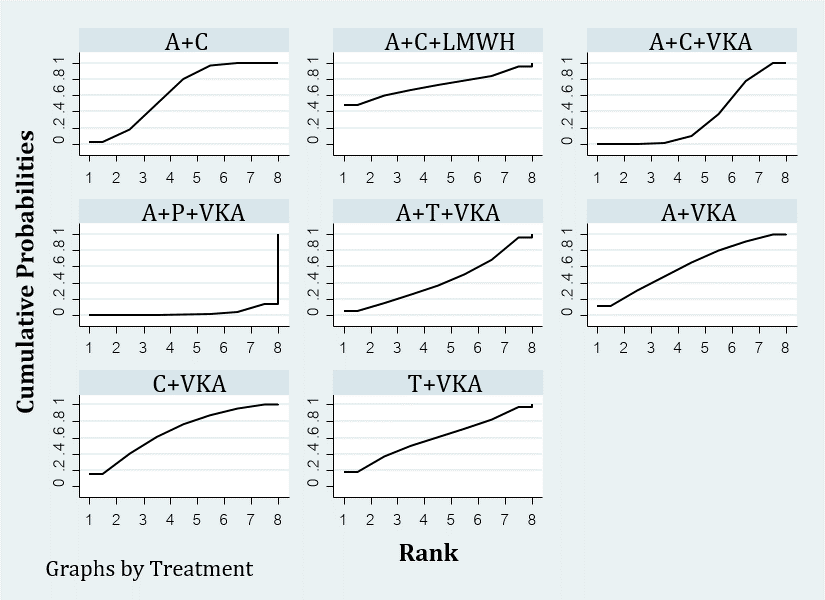 Abbreviations: A+C, aspirin + clopidogrel; A+C+LMWH, aspirin + clopidogrel + low-molecular weight heparin; A+C+VKA, aspirin + clopidogrel + vitamin K antagonist; A+P+VKA, aspirin + prasugrel + vitamin K antagonist; A+T+VKA, aspirin + ticagrelor + vitamin K antagonist; A+VKA, aspirin + vitamin K antagonist; C+VKA, clopidogrel + vitamin K antagonist; T+VKA, ticagrelor + vitamin K antagonisteFigure 9.2 SUCRA ranking curve for stroke and/or systemic embolism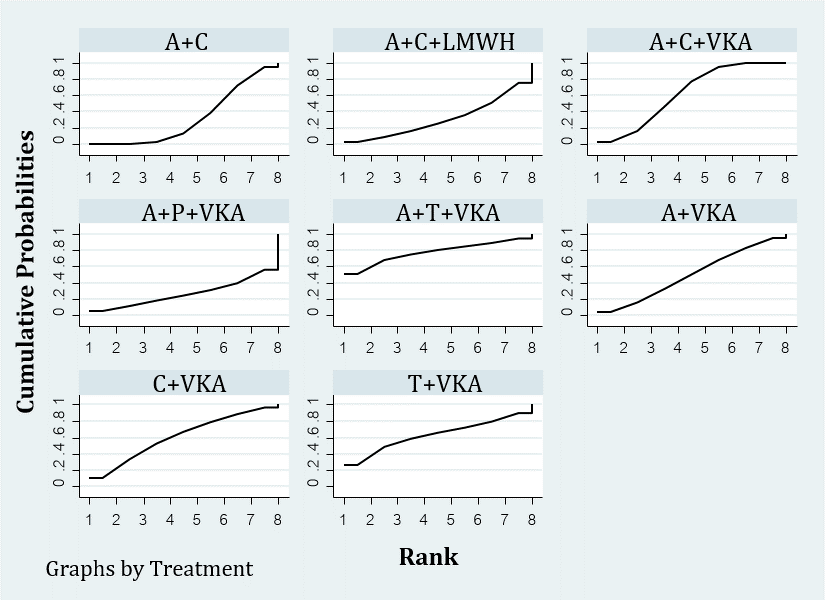 Abbreviations: A+C, aspirin + clopidogrel; A+C+LMWH, aspirin + clopidogrel + low-molecular weight heparin; A+C+VKA, aspirin + clopidogrel + vitamin K antagonist; A+P+VKA, aspirin + prasugrel + vitamin K antagonist; A+T+VKA, aspirin + ticagrelor + vitamin K antagonist; A+VKA, aspirin + vitamin K antagonist; C+VKA, clopidogrel + vitamin K antagonist; T+VKA, ticagrelor + vitamin K antagonisteFigure 9.3 SUCRA ranking curve for myocardial infarction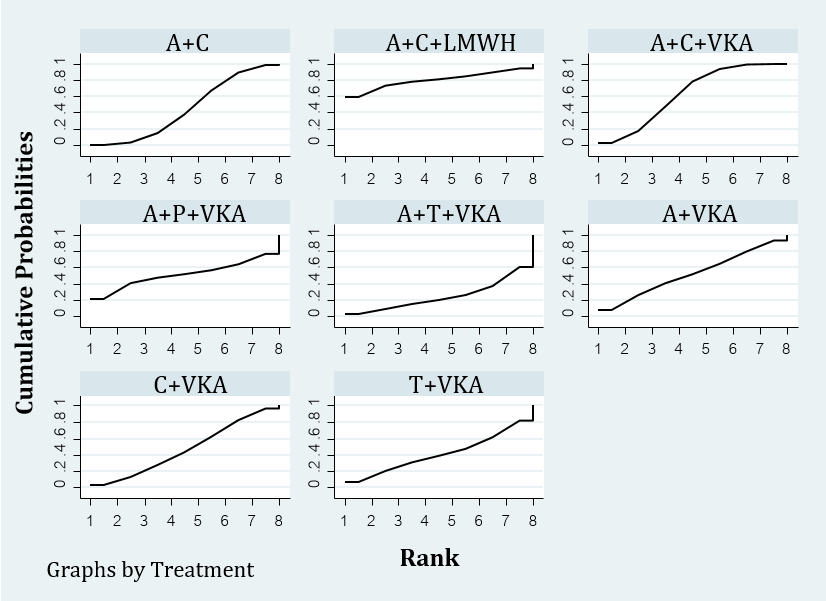 Abbreviations: A+C, aspirin + clopidogrel; A+C+LMWH, aspirin + clopidogrel + low-molecular weight heparin; A+C+VKA, aspirin + clopidogrel + vitamin K antagonist; A+P+VKA, aspirin + prasugrel + vitamin K antagonist; A+T+VKA, aspirin + ticagrelor + vitamin K antagonist; A+VKA, aspirin + vitamin K antagonist; C+VKA, clopidogrel + vitamin K antagonist; T+VKA, ticagrelor + vitamin K antagonisteFigure 9.4 SUCRA ranking curve for repeated revascularization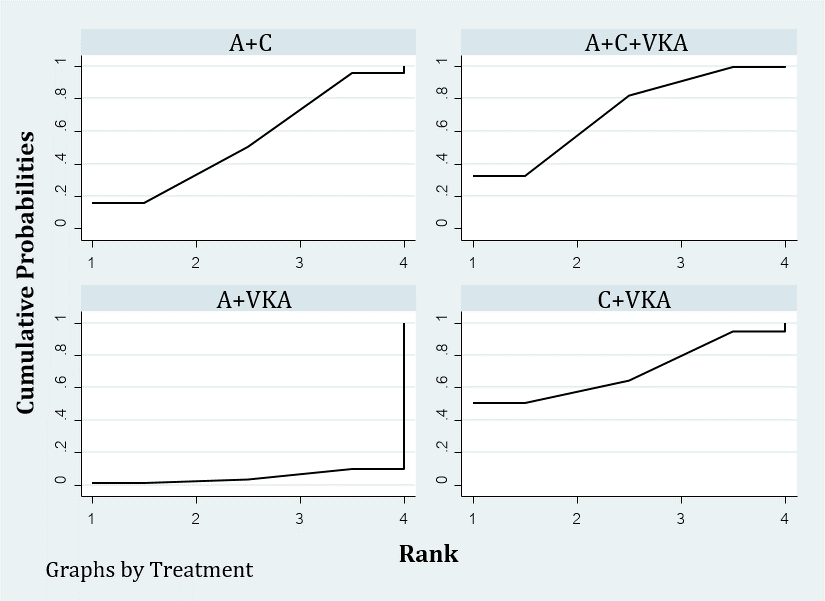 Abbreviations: A+C, aspirin + clopidogrel; A+C+VKA, aspirin + clopidogrel + vitamin K antagonist; A+VKA, aspirin + vitamin K antagonist; C+VKA, clopidogrel + vitamin K antagonisteFigure 9.5 SUCRA ranking curve for stent thrombosis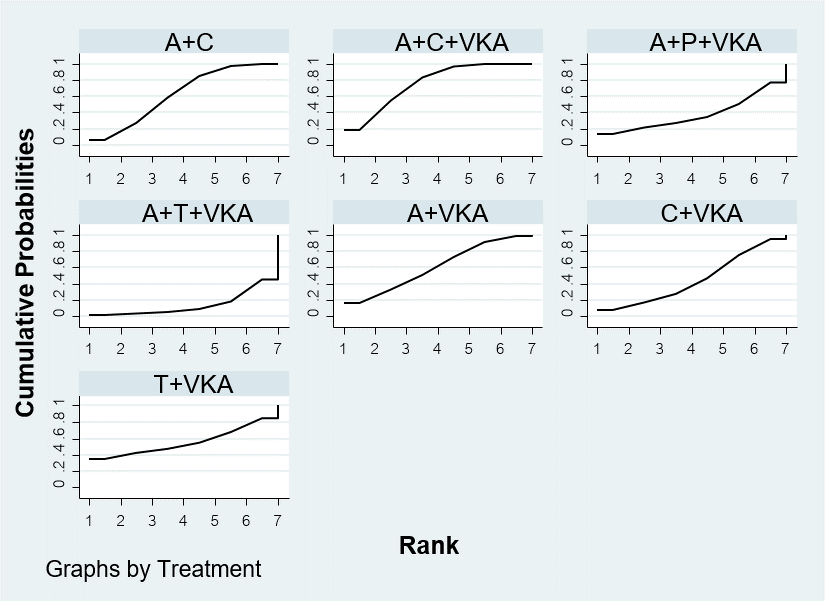 Abbreviations: A+C, aspirin + clopidogrel; A+C+VKA, aspirin + clopidogrel + vitamin K antagonist; A+P+VKA, aspirin + prasugrel + vitamin K antagonist; A+T+VKA, aspirin + ticagrelor + vitamin K antagonist; A+VKA, aspirin + vitamin K antagonist; C+VKA, clopidogrel + vitamin K antagonist; T+VKA, ticagrelor + vitamin K antagonisteFigure 9.6 SUCRA ranking curve for all-cause death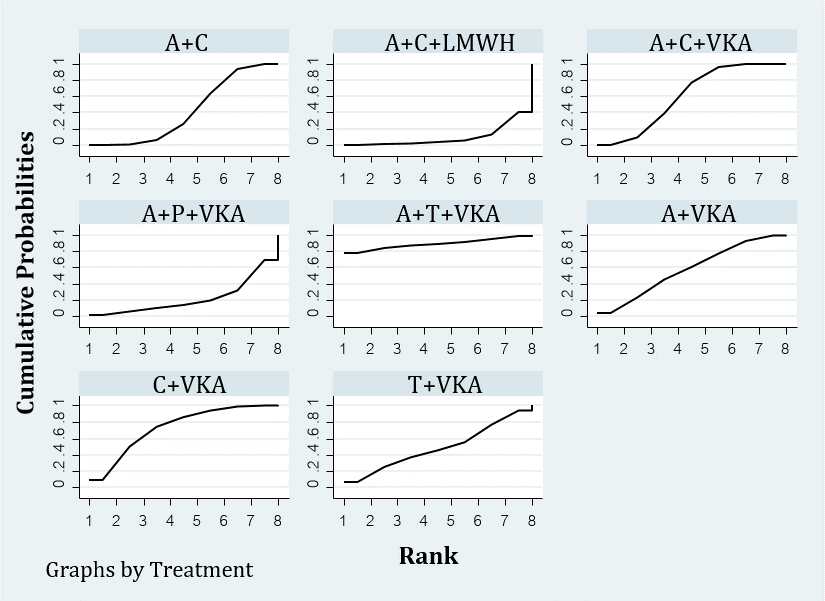 Abbreviations: A+C, aspirin + clopidogrel; A+C+LMWH, aspirin + clopidogrel + low-molecular weight heparin; A+C+VKA, aspirin + clopidogrel + vitamin K antagonist; A+P+VKA, aspirin + prasugrel + vitamin K antagonist; A+T+VKA, aspirin + ticagrelor + vitamin K antagonist; A+VKA, aspirin + vitamin K antagonist; C+VKA, clopidogrel + vitamin K antagonist; T+VKA, ticagrelor + vitamin K antagonistAppendix 10Analysis of re-classified regimens of RCTseTable 10.1 Analysis of re-classified regimens on major bleedingThe following table shows the effect sizes (risk ratio) and the rank order (SUCRA ranks) compared to aspirin + clopidogrel + vitamin K antagonist Abbreviations: DOAC_DT, Direct-acting oral anticoagulant based dual therapy; TT, Triple therapy; VKA_DT, Vitamin K antagonist based dual therapyeFigure 10.1 Network estimated risk ratios (95% confidence intervals) of re-classified regimens on major bleeding Abbreviations: DOAC_DT, Direct-acting oral anticoagulant based dual therapy; TT, Triple therapy; VKA_DT, Vitamin K antagonist based dual therapy* Treatments are ordered by SUCRA rank. Comparisons between treatments should be read from column to row for each outcome (row treatment is reference)eTable 10.2 Analysis of re-classified regimens on stroke and/or systemic embolismThe following table shows the effect sizes (risk ratio) and the rank order (SUCRA ranks) compared to aspirin + clopidogrel + vitamin K antagonist Abbreviations: DOAC_DT, Direct-acting oral anticoagulant based dual therapy; TT, Triple therapy; VKA_DT, Vitamin K antagonist based dual therapyeFigure 10.2 Network estimated risk ratios (95% confidence intervals) of re-classified regimens on stroke and/or systemic embolism Abbreviations: DOAC_DT, Direct-acting oral anticoagulant based dual therapy; TT, Triple therapy; VKA_DT, Vitamin K antagonist based dual therapy* Treatments are ordered by SUCRA rank. Comparisons between treatments should be read from column to row for each outcome (row treatment is reference)eTable 10.3 Analysis of re-classified regimens on myocardial infarctionThe following table shows the effect sizes (risk ratio) and the rank order (SUCRA ranks) compared to aspirin + clopidogrel + vitamin K antagonist Abbreviations: DOAC_DT, Direct-acting oral anticoagulant based dual therapy; TT, Triple therapy; VKA_DT, Vitamin K antagonist based dual therapyeFigure 10.3 Network estimated risk ratios (95% confidence intervals) of re-classified regimens on myocardial infarctionAbbreviations: DOAC_DT, Direct-acting oral anticoagulant based dual therapy; TT, Triple therapy; VKA_DT, Vitamin K antagonist based dual therapy* Treatments are ordered by SUCRA rank. Comparisons between treatments should be read from column to row for each outcome (row treatment is reference)eTable 10.4 Analysis of re-classified regimens on stent thrombosisThe following table shows the effect sizes (risk ratio) and the rank order (SUCRA ranks) compared to aspirin + clopidogrel + vitamin K antagonist Abbreviations: DOAC_DT, Direct-acting oral anticoagulant based dual therapy; TT, Triple therapy; VKA_DT, Vitamin K antagonist based dual therapyeFigure 10.4 Network estimated risk ratios (95% confidence intervals) of re-classified regimens on stent thrombosisAbbreviations: DOAC_DT, Direct-acting oral anticoagulant based dual therapy; TT, Triple therapy; VKA_DT, Vitamin K antagonist based dual therapy* Treatments are ordered by SUCRA rank. Comparisons between treatments should be read from column to row for each outcome (row treatment is reference)eTable 10.5 Analysis of re-classified regimens on all-cause deathThe following table shows the effect sizes (risk ratio) and the rank order (SUCRA ranks) compared to aspirin + clopidogrel + vitamin K antagonist Abbreviations: DOAC_DT, Direct-acting oral anticoagulant based dual therapy; TT, Triple therapy; VKA_DT, Vitamin K antagonist based dual therapyeFigure 10.5 Network estimated risk ratios (95% confidence intervals) of re-classified regimens on all-cause deathAbbreviations: DOAC_DT, Direct-acting oral anticoagulant based dual therapy; TT, Triple therapy; VKA_DT, Vitamin K antagonist based dual therapy* Treatments are ordered by SUCRA rank. Comparisons between treatments should be read from column to row for each outcome (row treatment is reference)Appendix 11Analysis of re-classified regimens of non-RCTseTable 11.1 Analysis of re-classified regimens on major bleeding outcomeThe following table shows the effect sizes (risk ratio) and the rank order (SUCRA ranks) compared to aspirin + clopidogrel + vitamin K antagonist Abbreviations: DAPT, Dual antiplatelet; TT, Triple therapy; newP2Y12TT, New P2Y12 inhibitor-based triple therapy; VKA_DT, Vitamin K antagonist based dual therapyeFigure 11.1 Network estimated risk ratios (95% confidence intervals) of re-classified regimens on major bleeding outcome Abbreviations: DAPT, Dual antiplatelet; TT, Triple therapy; newP2Y12TT, New P2Y12 inhibitor-based triple therapy; VKA_DT, Vitamin K antagonist based dual therapy* Treatments are ordered by SUCRA rank. Comparisons between treatments should be read from column to row for each outcome (row treatment is reference)eTable 11.2 Analysis of re-classified regimens on stroke and/ or systemic embolismThe following table shows the effect sizes (risk ratio) and the rank order (SUCRA ranks) compared to aspirin + clopidogrel + vitamin K antagonist Abbreviations: DAPT, Dual antiplatelet; TT, Triple therapy; newP2Y12TT, New P2Y12 inhibitor-based triple therapy; VKA_DT, Vitamin K antagonist based dual therapyeFigure 11.2 Network estimated risk ratios (95% confidence intervals) of re-classified regimens on stroke and/ or systemic embolismAbbreviations: DAPT, Dual antiplatelet; TT, Triple therapy; newP2Y12TT, New P2Y12 inhibitor-based triple therapy; VKA_DT, Vitamin K antagonist based dual therapy* Treatments are ordered by SUCRA rank. Comparisons between treatments should be read from column to row for each outcome (row treatment is reference)eTable 11.3 Analysis of re-classified regimens on myocardial infarctionThe following table shows the effect sizes (risk ratio) and the rank order (SUCRA ranks) compared to aspirin + clopidogrel + vitamin K antagonist Abbreviations: DAPT, Dual antiplatelet; TT, Triple therapy; newP2Y12TT, New P2Y12 inhibitor-based triple therapy; VKA_DT, Vitamin K antagonist based dual therapyeFigure 11.3 Network estimated risk ratios (95% confidence intervals) of re-classified regimens on myocardial infarctionAbbreviations: DAPT, Dual antiplatelet; TT, Triple therapy; newP2Y12TT, New P2Y12 inhibitor-based triple therapy; VKA_DT, Vitamin K antagonist based dual therapy* Treatments are ordered by SUCRA rank. Comparisons between treatments should be read from column to row for each outcome (row treatment is reference)eTable 11.4 Analysis of re-classified regimens on repeated revascularizationThe following table shows the effect sizes (risk ratio) and the rank order (SUCRA ranks) compared to aspirin + clopidogrel + vitamin K antagonist Abbreviations: DAPT, Dual antiplatelet; TT, Triple therapy; newP2Y12TT, New P2Y12 inhibitor-based triple therapy; VKA_DT, Vitamin K antagonist based dual therapyeFigure 11.4 Network estimated risk ratios (95% confidence intervals) of re-classified regimens on repeated revascularizationAbbreviations: DAPT, Dual antiplatelet; TT, Triple therapy; newP2Y12TT, New P2Y12 inhibitor-based triple therapy; VKA_DT, Vitamin K antagonist based dual therapy* Treatments are ordered by SUCRA rank. Comparisons between treatments should be read from column to row for each outcome (row treatment is reference)eTable 11.5 Analysis of re-classified regimens on stent thrombosisThe following table shows the effect sizes (risk ratio) and the rank order (SUCRA ranks) compared to aspirin + clopidogrel + vitamin K antagonist Abbreviations: DAPT, Dual antiplatelet; TT, Triple therapy; newP2Y12TT, New P2Y12 inhibitor-based triple therapy; VKA_DT, Vitamin K antagonist based dual therapyeFigure 11.5 Network estimated risk ratios (95% confidence intervals) of re-classified regimens on stent thrombosisAbbreviations: DAPT, Dual antiplatelet; TT, Triple therapy; newP2Y12TT, New P2Y12 inhibitor-based triple therapy; VKA_DT, Vitamin K antagonist based dual therapy* Treatments are ordered by SUCRA rank. Comparisons between treatments should be read from column to row for each outcome (row treatment is reference)eTable 11.6 Analysis of re-classified regimens on all-cause deathThe following table shows the effect sizes (risk ratio) and the rank order (SUCRA ranks) compared to aspirin + clopidogrel + vitamin K antagonist Abbreviations: DAPT, Dual antiplatelet; TT, Triple therapy; newP2Y12TT, New P2Y12 inhibitor-based triple therapy; VKA_DT, Vitamin K antagonist based dual therapyeFigure 11.6 Network estimated risk ratios (95% confidence intervals) of re-classified regimens on all-cause deathAbbreviations: DAPT, Dual antiplatelet; TT, Triple therapy; newP2Y12TT, New P2Y12 inhibitor-based triple therapy; VKA_DT, Vitamin K antagonist based dual therapy* Treatments are ordered by SUCRA rank. Comparisons between treatments should be read from column to row for each outcome (row treatment is reference)Appendix 12Subgroup analyseseTable 12.1 Subgroup analyses for the risk of major bleeding with treatment options in different groups of populationThe following table shows the effect sizes (risk ratio) and the rank order (SUCRA ranks) compared to A+C+VKA before (main analysis) and after subgroup analyses.Abbreviations: A+C, aspirin + clopidogrel; A+C+LMWH, aspirin + clopidogrel + low-molecular weight heparin; A+C+VKA, aspirin + clopidogrel + vitamin K antagonist; A+P+VKA, aspirin + prasugrel + vitamin K antagonist; A+T+VKA, aspirin + ticagrelor + vitamin K antagonist; A+VKA, aspirin + vitamin K antagonist; C+VKA, clopidogrel + vitamin K antagonist; T+VKA, ticagrelor + vitamin K antagonist; AF, atrial fibrillation; ACS, acute coronary syndrome; SCAD, stable coronary artery disease; DES, drug-eluting stent; BMS, bare-metal stenteTable 12.2 Subgroup analyses for the risk of major bleeding with treatment options based on study characteristicsThe following table shows the effect sizes (risk ratio) and the rank order (SUCRA ranks) compared to A+C+VKA before (main analysis) and after subgroup analyses.Abbreviations: A+C, aspirin + clopidogrel; A+C+LMWH, aspirin + clopidogrel + low-molecular weight heparin; A+C+VKA, aspirin + clopidogrel + vitamin K antagonist; A+P+VKA, aspirin + prasugrel + vitamin K antagonist; A+T+VKA, aspirin + ticagrelor + vitamin K antagonist; A+VKA, aspirin + vitamin K antagonist; C+VKA, clopidogrel + vitamin K antagonist; T+VKA, ticagrelor + vitamin K antagonistAppendix 13Sensitivity analyseseTable 13.1 Sensitivity analyses for the risk of major bleeding with treatment options in the variety of major bleeding definitions The following table shows the effect sizes (risk ratio) and the rank order (SUCRA ranks) compared to A+C+VKA before (standard analysis) and after sensitivity analyses.Abbreviations: A+C, aspirin + clopidogrel; A+C+LMWH, aspirin + clopidogrel + low-molecular weight heparin; A+C+VKA, aspirin + clopidogrel + vitamin K antagonist; A+P+VKA, aspirin + prasugrel + vitamin K antagonist; A+T+VKA, aspirin + ticagrelor + vitamin K antagonist; A+VKA, aspirin + vitamin K antagonist; C+VKA, clopidogrel + vitamin K antagonist; T+VKA, ticagrelor + vitamin K antagonist; TIMI, Thrombolysis in Myocardial Infarction; GUSTO, Global Use of Strategies to Open Occluded Arteries  ; ISTH, International Society of Thrombosis and HemostasiseFigure 13.1 Network estimated risk ratios (95% confidence intervals) of treatment options of major bleeding according to TIMI (major) definitionAbbreviations: A+C, aspirin + clopidogrel; A+C+LMWH, aspirin + clopidogrel + low-molecular weight heparin; A+C+VKA, aspirin + clopidogrel + vitamin K antagonist; A+P+VKA, aspirin + prasugrel + vitamin K antagonist; A+T+VKA, aspirin + ticagrelor + vitamin K antagonist; A+VKA, aspirin + vitamin K antagonist; C+VKA, clopidogrel + vitamin K antagonist; T+VKA, ticagrelor + vitamin K antagonist; TIMI, Thrombolysis in Myocardial Infarction* Treatments are ordered by SUCRA rank. Comparisons between treatments should be read from column to row for each outcome (row treatment is reference)eFigure 13.2 Network estimated risk ratios (95% confidence intervals) of treatment options of major bleeding according to ISTH (major) definitionAbbreviations: A+C, aspirin + clopidogrel; A+C+LMWH, aspirin + clopidogrel + low-molecular weight heparin; A+C+VKA, aspirin + clopidogrel + vitamin K antagonist; A+P+VKA, aspirin + prasugrel + vitamin K antagonist; A+T+VKA, aspirin + ticagrelor + vitamin K antagonist; A+VKA, aspirin + vitamin K antagonist; C+VKA, clopidogrel + vitamin K antagonist; T+VKA, ticagrelor + vitamin K antagonist; ISTH, International Society of Thrombosis and Hemostasis *Treatments are ordered by SUCRA rank. Comparisons between treatments should be read from column to row for each outcome (row treatment is reference)eTable 13.2 Sensitivity analyses for the risk of major bleeding with treatment options of different study characteristics The following table shows the effect sizes (risk ratio) and the rank order (SUCRA ranks) compared to A+C+VKA before (standard analysis) and after sensitivity analyses.Abbreviations: A+C, aspirin + clopidogrel; A+C+LMWH, aspirin + clopidogrel + low-molecular weight heparin; A+C+VKA, aspirin + clopidogrel + vitamin K antagonist; A+P+VKA, aspirin + prasugrel + vitamin K antagonist; A+T+VKA, aspirin + ticagrelor + vitamin K antagonist; A+VKA, aspirin + vitamin K antagonist; C+VKA, clopidogrel + vitamin K antagonist; T+VKA, ticagrelor + vitamin K antagonist; ROB, Risk of biaseFigure 13.3 Network estimated risk ratios (95% confidence intervals) of treatment options on major bleeding by omitting studies with small sample size (less than 25th percentile of populations)Abbreviations: A+C, aspirin + clopidogrel; A+C+VKA, aspirin + clopidogrel + vitamin K antagonist; A+P+VKA, aspirin + prasugrel + vitamin K antagonist; A+VKA, aspirin + vitamin K antagonist; C+VKA, clopidogrel + vitamin K antagonist* Treatments are ordered by SUCRA rank. Comparisons between treatments should be read from column to row for each outcome (row treatment is reference)eFigure 13.4 Network estimated risk ratios (95% confidence intervals) of treatment options on major bleeding by omitting studies with serious-to-critical risk of ROBsAbbreviations: A+C, aspirin + clopidogrel; A+C+VKA, aspirin + clopidogrel + vitamin K antagonist; A+VKA, aspirin + vitamin K antagonist* Treatments are ordered by SUCRA rank. Comparisons between treatments should be read from column to row for each outcome (row treatment is reference)eFigure 13.5 Network estimated risk ratios (95% confidence intervals) of treatment options on major bleeding by inclusion of multicenter studiesAbbreviations: A+C, aspirin + clopidogrel; A+C+VKA, aspirin + clopidogrel + vitamin K antagonist; A+P+VKA, aspirin + prasugrel + vitamin K antagonist; A+VKA, aspirin + vitamin K antagonist; C+VKA, clopidogrel + vitamin K antagonist; T+VKA, ticagrelor + vitamin K antagonist* Treatments are ordered by SUCRA rank. Comparisons between treatments should be read from column to row for each outcome (row treatment is reference)eTable 13.3 Sensitivity analysis of type of stroke: ischemic strokeThe following table shows the effect sizes (risk ratio) and the rank order (SUCRA ranks) compared to aspirin + clopidogrel + vitamin K antagonist Abbreviations: A+C, aspirin + clopidogrel; A+C+VKA, aspirin + clopidogrel + vitamin K antagonist; A+P+VKA, aspirin + prasugrel + vitamin K antagonist; A+T+VKA, aspirin + ticagrelor + vitamin K antagonist; A+VKA, aspirin + vitamin K antagonisteFigure 13.6 Network estimated risk ratios (95% confidence intervals) of ischemic strokeAbbreviations: A+C, aspirin + clopidogrel; A+C+VKA, aspirin + clopidogrel + vitamin K antagonist; A+P+VKA, aspirin + prasugrel + vitamin K antagonist; A+T+VKA, aspirin + ticagrelor + vitamin K antagonist; A+VKA, aspirin + vitamin K antagonist* Treatments are ordered by SUCRA rank. Comparisons between treatments should be read from column to row for each outcome (row treatment is reference)eTable 13.4 Sensitivity analysis of type of stroke: hemorrhagic strokeThe following table shows the effect sizes (risk ratio) and the rank order (SUCRA ranks) compared to aspirin + clopidogrel + vitamin K antagonist Abbreviations: A+C, aspirin + clopidogrel; A+C+VKA, aspirin + clopidogrel + vitamin K antagonist; A+P+VKA, aspirin + prasugrel + vitamin K antagonist; A+VKA, aspirin + vitamin K antagonist; T+VKA, ticagrelor + vitamin K antagonisteFigure 13.7 Network estimated risk ratios (95% confidence intervals) of hemorrhagic strokeAbbreviations: A+C, aspirin + clopidogrel; A+C+VKA, aspirin + clopidogrel + vitamin K antagonist; A+P+VKA, aspirin + prasugrel + vitamin K antagonist; A+VKA, aspirin + vitamin K antagonist; T+VKA, ticagrelor + vitamin K antagonist* Treatments are ordered by SUCRA rank. Comparisons between treatments should be read from column to row for each outcome (row treatment is reference)Appendix 14Comparison-adjusted funnel plot for each outcome form the network meta-analyseseFigure 14.1 Comparison-adjusted funnel plot for the network of major bleeding in all comparisons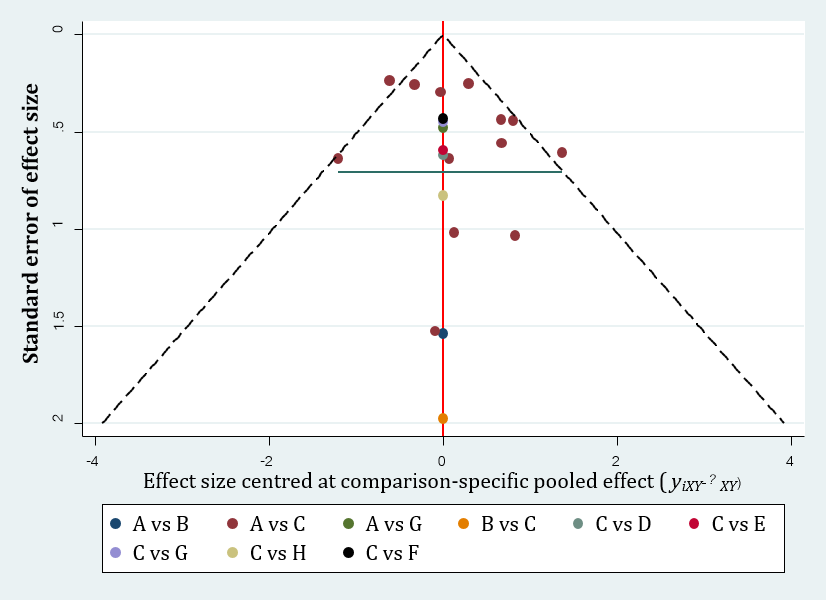 Abbreviations: A, aspirin + clopidogrel; B, aspirin + clopidogrel + low molecular weight heparin; C, aspirin + clopidogrel + vitamin K antagonist; D, aspirin + prasugrel + vitamin K antagonist; E, aspirin + ticagrelor + vitamin K antagonist; F, aspirin + vitamin K antagonist; G, clopidogrel + vitamin K antagonist; H, ticagrelor + vitamin K antagonisteFigure 14.2 Comparison-adjusted funnel plot for the network of stroke and/or systemic embolism in all comparisons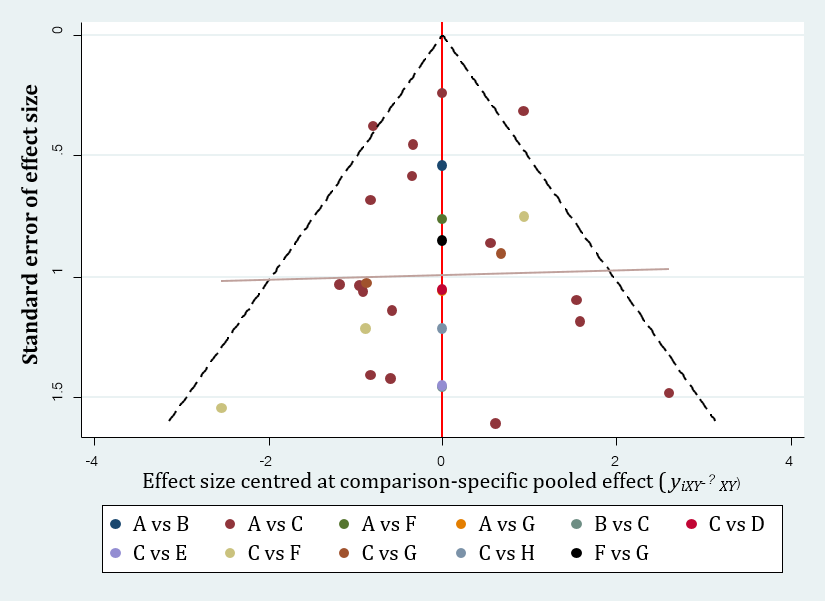 Abbreviations: A, aspirin + clopidogrel; B, aspirin + clopidogrel + low molecular weight heparin; C, aspirin + clopidogrel + vitamin K antagonist; D, aspirin + prasugrel + vitamin K antagonist; E, aspirin + ticagrelor + vitamin K antagonist; F, aspirin + vitamin K antagonist; G, clopidogrel + vitamin K antagonist; H, ticagrelor + vitamin K antagonisteFigure 14.3 Comparison-adjusted funnel plot for the network of myocardial infarction in all comparisons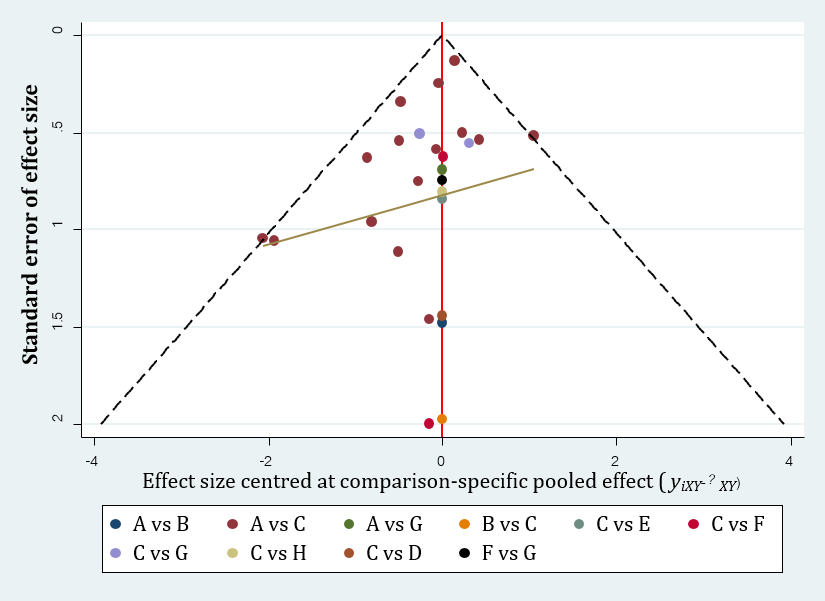 Abbreviations: A, aspirin + clopidogrel; B, aspirin + clopidogrel + low molecular weight heparin; C, aspirin + clopidogrel + vitamin K antagonist; D, aspirin + prasugrel + vitamin K antagonist; E, aspirin + ticagrelor + vitamin K antagonist; F, aspirin + vitamin K antagonist; G, clopidogrel + vitamin K antagonist; H, ticagrelor + vitamin K antagonisteFigure 14.4 Comparison-adjusted funnel plot for the network of repeated revascularization in all comparisons 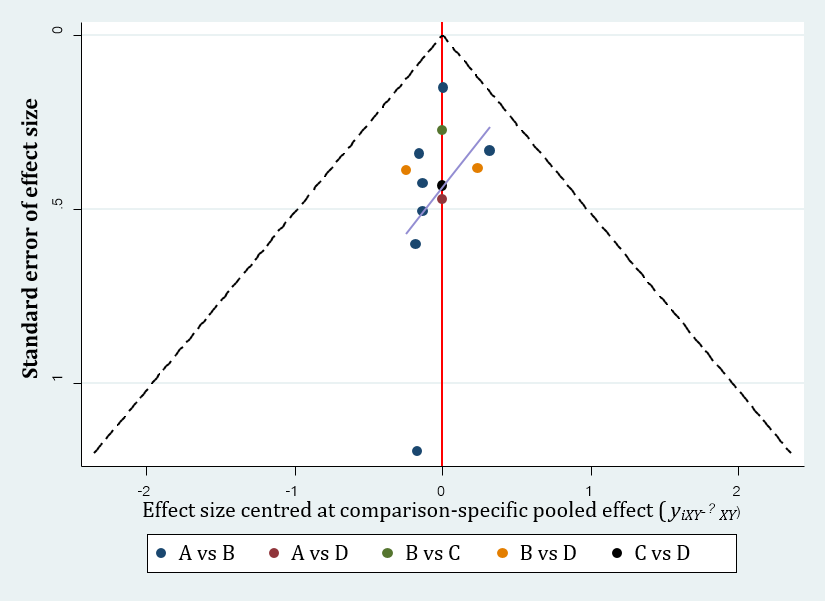 Abbreviations: A, aspirin + clopidogrel; B, aspirin + clopidogrel + vitamin K antagonist; C, aspirin + vitamin K antagonist; D, clopidogrel + vitamin K antagonisteFigure 14.5 Comparison-adjusted funnel plot for the network of stent thrombosis in all comparisons 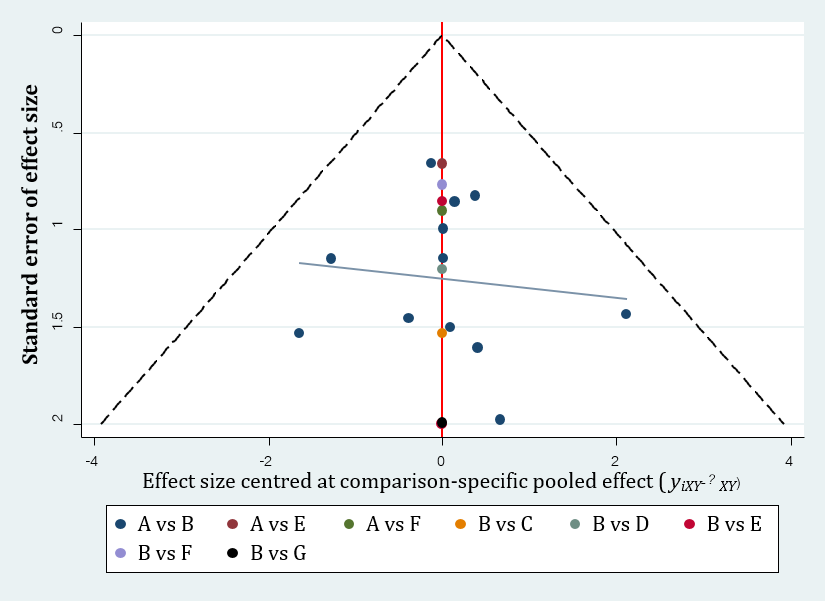 Abbreviations: A, aspirin + clopidogrel; B, aspirin + clopidogrel + vitamin K antagonist; C, aspirin + prasugrel + vitamin K antagonist; D, aspirin + ticagrelor + vitamin K antagonist; E, aspirin + vitamin K antagonist; F, clopidogrel + vitamin K antagonist; G, ticagrelor + vitamin K antagonisteFigure 14.6 Comparison-adjusted funnel plot for the network of all-cause death in all comparisons 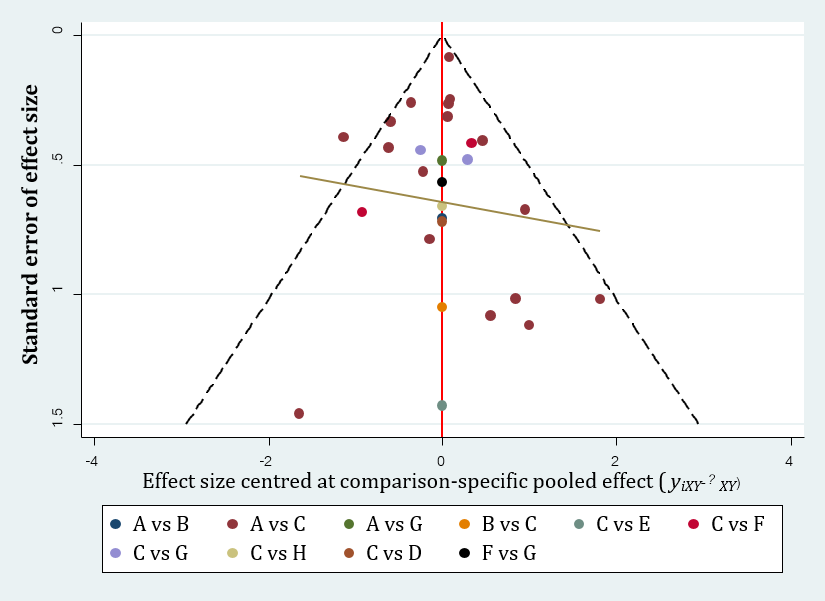 Abbreviations: A, aspirin + clopidogrel; B, aspirin + clopidogrel + low molecular weight heparin; C, aspirin + clopidogrel + vitamin K antagonist; D, aspirin + prasugrel + vitamin K antagonist; E, aspirin + ticagrelor + vitamin K antagonist; F, aspirin + vitamin K antagonist; G, clopidogrel + vitamin K antagonist; H, ticagrelor + vitamin K antagonistAppendix 15References of included studies1.	Mehran R, Rao SV, Bhatt DL, Gibson CM, Caixeta A, Eikelboom J, Kaul S, Wiviott SD, Menon V, Nikolsky E, Serebruany V, Valgimigli M, Vranckx P, Taggart D, Sabik JF, Cutlip DE, Krucoff MW, Ohman EM, Steg PG, White H. Standardized bleeding definitions for cardiovascular clinical trials: a consensus report from the Bleeding Academic Research Consortium. Circulation. 2011;123(23):2736-47.2.	Kikkert WJ, van Geloven N, van der Laan MH, Vis MM, Baan J, Jr., Koch KT, Peters RJ, de Winter RJ, Piek JJ, Tijssen JG, Henriques JP. The prognostic value of bleeding academic research consortium (BARC)-defined bleeding complications in ST-segment elevation myocardial infarction: a comparison with the TIMI (Thrombolysis In Myocardial Infarction), GUSTO (Global Utilization of Streptokinase and Tissue Plasminogen Activator for Occluded Coronary Arteries), and ISTH (International Society on Thrombosis and Haemostasis) bleeding classifications. J Am Coll Cardiol. 2014;63(18):1866-75.3.	Vranckx P, Leonardi S, Tebaldi M, Biscaglia S, Parrinello G, Rao SV, Mehran R, Valgimigli M. Prospective validation of the Bleeding Academic Research Consortium classification in the all-comer PRODIGY trial. Eur Heart J. 2014;35(37):2524-9.4.	Dewilde WJ, Oirbans T, Verheugt FW, Kelder JC, De Smet BJ, Herrman JP, Adriaenssens T, Vrolix M, Heestermans AA, Vis MM, Tijsen JG, van 't Hof AW, ten Berg JM. Use of clopidogrel with or without aspirin in patients taking oral anticoagulant therapy and undergoing percutaneous coronary intervention: an open-label, randomised, controlled trial. Lancet. 2013;381(9872):1107-15.5.	Gibson CM, Mehran R, Bode C, Halperin J, Verheugt FW, Wildgoose P, Birmingham M, Ianus J, Burton P, van Eickels M, Korjian S, Daaboul Y, Lip GY, Cohen M, Husted S, Peterson ED, Fox KA. Prevention of Bleeding in Patients with Atrial Fibrillation Undergoing PCI. N Engl J Med. 2016;375(25):2423-34.6.	Cannon CP, Bhatt DL, Oldgren J, Lip GYH, Ellis SG, Kimura T, Maeng M, Merkely B, Zeymer U, Gropper S, Nordaby M, Kleine E, Harper R, Manassie J, Januzzi JL, Ten Berg JM, Steg PG, Hohnloser SH. Dual Antithrombotic Therapy with Dabigatran after PCI in Atrial Fibrillation. N Engl J Med. 2017;377(16):1513-24.7.	Sambola A, Ferreira-Gonzalez I, Angel J, Alfonso F, Maristany J, Rodriguez O, Bueno H, Lopez-Minguez JR, Zueco J, Fernandez-Aviles F, San Roman A, Prendergast B, Mainar V, Garcia-Dorado D, Tornos P. Therapeutic strategies after coronary stenting in chronically anticoagulated patients: the MUSICA study. Heart. 2009;95(18):1483-8.8.	Gao F, Zhou YJ, Wang ZJ, Shen H, Liu XL, Nie B, Yan ZX, Yang SW, Jia de A, Yu M. Comparison of different antithrombotic regimens for patients with atrial fibrillation undergoing drug-eluting stent implantation. Circ J. 2010;74(4):701-8.9.	Rubboli A, Saia F, Sciahbasi A, Bacchi-Reggiani ML, Steffanon L, Briguori C, Calabro P, Palmieri C, Rizzi A, Imperadore F, Sangiorgi GM, Valgimigli M, Carosio G, Steffenino G, Galvani M, Di Pasquale G, La Vecchia L, Maggioni AP, Bolognese L. Outcome of patients on oral anticoagulation undergoing coronary artery stenting: data from discharge to 12 months in the Warfarin and Coronary Stenting (WAR-STENT) Registry. J Invasive Cardiol. 2014;26(11):563-9.10.	Rubboli A, Schlitt A, Kiviniemi T, Biancari F, Karjalainen PP, Valencia J, Laine M, Kirchhof P, Niemela M, Vikman S, Lip GY, Airaksinen KE. One-year outcome of patients with atrial fibrillation undergoing coronary artery stenting: an analysis of the AFCAS registry. Clin Cardiol. 2014;37(6):357-64.11.	De Vecchis R, Cantatrione C, Mazzei D. Clinical Relevance of Anticoagulation and Dual Antiplatelet Therapy to the Outcomes of Patients With Atrial Fibrillation and Recent Percutaneous Coronary Intervention With Stent. J Clin Med Res. 2016;8(2):153-61.12.	Sarafoff N, Martischnig A, Wealer J, Mayer K, Mehilli J, Sibbing D, Kastrati A. Triple therapy with aspirin, prasugrel, and vitamin K antagonists in patients with drug-eluting stent implantation and an indication for oral anticoagulation. J Am Coll Cardiol. 2013;61(20):2060-6.13.	Braun OO, Bico B, Chaudhry U, Wagner H, Koul S, Tyden P, Schersten F, Jovinge S, Svensson PJ, Gustav Smith J, van der Pals J. Concomitant use of warfarin and ticagrelor as an alternative to triple antithrombotic therapy after an acute coronary syndrome. Thromb Res. 2015;135(1):26-30.14.	Fu A, Singh K, Abunassar J, Malhotra N, Le May M, Labinaz M, Glover C, Marquis JF, Froeschl M, Dick A, Hibbert B, Chong AY, So DY. Ticagrelor in Triple Antithrombotic Therapy: Predictors of Ischemic and Bleeding Complications. Clin Cardiol. 2016;39(1):19-23.15.	Nguyen MC, Lim YL, Walton A, Lefkovits J, Agnelli G, Goodman SG, Budaj A, Gulba DC, Allegrone J, Brieger D. Combining warfarin and antiplatelet therapy after coronary stenting in the Global Registry of Acute Coronary Events: is it safe and effective to use just one antiplatelet agent? Eur Heart J. 2007;28(14):1717-22.16.	Suh SY, Kang WC, Oh PC, Choi H, Moon CI, Lee K, Han SH, Ahn T, Choi IS, Shin EK. Efficacy and safety of aspirin, clopidogrel, and warfarin after coronary artery stenting in Korean patients with atrial fibrillation. Heart Vessels. 2014;29(5):578-83.17.	Gilard M, Blanchard D, Helft G, Carrier D, Eltchaninoff H, Belle L, Finet G, Le Breton H, Boschat J. Antiplatelet therapy in patients with anticoagulants undergoing percutaneous coronary stenting (from STENTIng and oral antiCOagulants [STENTICO]). Am J Cardiol. 2009;104(3):338-42.18.	Rubboli A, Magnavacchi P, Guastaroba P, Saia F, Vignali L, Giacometti P, Franco N, Benassi A, Varani E, Campo G, Manari A, De Palma R, Marzocchi A. Antithrombotic management and 1-year outcome of patients on oral anticoagulation undergoing coronary stent implantation (from the Registro Regionale Angioplastiche Emilia-Romagna Registry). Am J Cardiol. 2012;109(10):1411-7.19.	Ho KW, Ivanov J, Freixa X, Overgaard CB, Osten MD, Ing D, Horlick E, Mackie K, Seidelin PH, Dzavik V. Antithrombotic therapy after coronary stenting in patients with nonvalvular atrial fibrillation. Can J Cardiol. 2013;29(2):213-8.20.	Dabrowska M, Ochala A, Cybulski W, Tendera M. Balancing between bleeding and thromboembolism after percutaneous coronary intervention in patients with atrial fibrillation. Could triple anticoagulant therapy be a solution? Postepy Kardiol Interwencyjnej. 2013;9(3):234-40.21.	Hess CN, Peterson ED, Peng SA, de Lemos JA, Fosbol EL, Thomas L, Bhatt DL, Saucedo JF, Wang TY. Use and Outcomes of Triple Therapy Among Older Patients With Acute Myocardial Infarction and Atrial Fibrillation. J Am Coll Cardiol. 2015;66(6):616-27.22.	Kang DO, Yu CW, Kim HD, Cho JY, Joo HJ, Choi RK, Park JS, Lee HJ, Kim JS, Park JH, Hong SJ, Lim DS. Triple antithrombotic therapy versus dual antiplatelet therapy in patients with atrial fibrillation undergoing drug-eluting stent implantation. Coron Artery Dis. 2015;26(5):372-80.23.	Caballero L, Ruiz-Nodar JM, Marin F, Roldan V, Hurtado JA, Valencia J, Manzano-Fernandez S, Sogorb F, Valdes M, Lip GY. Oral anticoagulation improves the prognosis of octogenarian patients with atrial fibrillation undergoing percutaneous coronary intervention and stenting. Age Ageing. 2013;42(1):70-5.24.	Sambola A, Mutuberria M, Garcia Del Blanco B, Alonso A, Barrabes JA, Alfonso F, Bueno H, Cequier A, Zueco J, Rodriguez-Leor O, Bosch E, Tornos P, Garcia-Dorado D. Effects of Triple Therapy in Patients With Non-Valvular Atrial Fibrillation Undergoing Percutaneous Coronary Intervention Regarding Thromboembolic Risk Stratification. Circ J. 2016;80(2):354-62.25.	Maegdefessel L, Schlitt A, Faerber J, Bond SP, Messow CM, Buerke M, Raaz U, Werdan K, Muenzel T, Weiss C. Anticoagulant and/or antiplatelet treatment in patients with atrial fibrillation after percutaneous coronary intervention. A single-center experience. Med Klin (Munich). 2008;103(9):628-32.26.	Sarafoff N, Ndrepepa G, Mehilli J, Dorrler K, Schulz S, Iijima R, Byrne R, Schomig A, Kastrati A. Aspirin and clopidogrel with or without phenprocoumon after drug eluting coronary stent placement in patients on chronic oral anticoagulation. J Intern Med. 2008;264(5):472-80.27.	Manzano-Fernandez S, Pastor FJ, Marin F, Cambronero F, Caro C, Pascual-Figal DA, Garrido IP, Pinar E, Valdes M, Lip GY. Increased major bleeding complications related to triple antithrombotic therapy usage in patients with atrial fibrillation undergoing percutaneous coronary artery stenting. Chest. 2008;134(3):559-67.28.	Ruiz-Nodar JM, Marin F, Hurtado JA, Valencia J, Pinar E, Pineda J, Gimeno JR, Sogorb F, Valdes M, Lip GY. Anticoagulant and antiplatelet therapy use in 426 patients with atrial fibrillation undergoing percutaneous coronary intervention and stent implantation implications for bleeding risk and prognosis. J Am Coll Cardiol. 2008;51(8):818-25.29.	Goto K, Nakai K, Shizuta S, Morimoto T, Shiomi H, Natsuaki M, Yahata M, Ota C, Ono K, Makiyama T, Nakagawa Y, Furukawa Y, Kadota K, Takatsu Y, Tamura T, Takizawa A, Inada T, Doi O, Nohara R, Matsuda M, Takeda T, Kato M, Shirotani M, Eizawa H, Ishii K, Lee JD, Takahashi M, Horie M, Takahashi M, Miki S, Aoyama T, Suwa S, Hamasaki S, Ogawa H, Mitsudo K, Nobuyoshi M, Kita T, Kimura T. Anticoagulant and antiplatelet therapy in patients with atrial fibrillation undergoing percutaneous coronary intervention. Am J Cardiol. 2014;114(1):70-8.30.	Jang SW, Rho TH, Kim DB, Cho EJ, Kwon BJ, Park HJ, Shin WS, Kim JH, Lee JM, Moon KW, Oh YS, Yoo KD, Youn HJ, Lee MY, Chung WS, Seung KB, Kim JH. Optimal antithrombotic strategy in patients with atrial fibrillation after coronary stent implantation. Korean Circ J. 2011;41(10):578-82.31.	Valencia J, Mainar V, Bordes P, Pineda J, Gomez S, Sogorb F. Observance of antiplatelet therapy after stent implantation in patients under chronic oral anticoagulant treatment. J Interv Cardiol. 2008;21(3):218-24.32.	Fiedler KA, Maeng M, Mehilli J, Schulz-Schupke S, Byrne RA, Sibbing D, Hoppmann P, Schneider S, Fusaro M, Ott I, Kristensen SD, Ibrahim T, Massberg S, Schunkert H, Laugwitz KL, Kastrati A, Sarafoff N. Duration of Triple Therapy in Patients Requiring Oral Anticoagulation After Drug-Eluting Stent Implantation: The ISAR-TRIPLE Trial. J Am Coll Cardiol. 2015;65(16):1619-29.33.	Choi HI, Ahn JM, Kang SH, Lee PH, Kang SJ, Lee SW, Kim YH, Lee CW, Park SW, Park DW, Park SJ. Prevalence, Management, and Long-Term (6-Year) Outcomes of Atrial Fibrillation Among Patients Receiving Drug-Eluting Coronary Stents. JACC Cardiovasc Interv. 2017;10(11):1075-85.DatabaseStepSearch algorithmItems foundPubMed#1anticoagulant219060#2coumarins45541	#3warfarin24887#4dabigatran3309#5rivaroxaban2878#6apixaban1785#7edoxaban676#8#1 OR #2 OR #3 OR #4 OR #5 OR #6 OR #7246843#9myocardial ischemia429867#10“percutaneous coronary intervention”51380#11stent84091#12acute coronary syndrome23851#13coronary artery disease14092	#14myocardial infarction21631	#15angioplasty70964#16revascularization47816#17#9 OR #10 OR #11 OR #12 OR #13 OR #14 OR #15 OR #16559051#18aspirin128722#19platelet aggregation inhibitors128722#20antithrombotic14560#21dual antiplatelet3102#22dual antithrombotic456#23double antiplatelet930#24double antithrombotic527#25clopidogrel11367#26prasugrel1688#27ticagrelor1390#28P2Y12 receptor antagonist*518#29#18 OR #19 OR #20 OR #21 OR #22 OR #23 OR #24 OR #25 OR #26 OR #27 OR #28 OR #29156053#30#8 AND #17 AND #297020#31Filters: HumanUpdate search since Oct 11, 2016 to Oct 1, 20176553936646Embase#1anticoagulant145417#2coumarins4567#3vitamin K antagonist2366#4warfarin79392#5dabigatran9753#6rivaroxaban9029#7apixaban5774#8edoxaban1912#9#1 OR #2 OR #3 OR #4 OR #5 OR #6 OR #7 OR #8199425#10myocardial ischemia33607#11percutaneous coronary intervention59624#12stent151432#13acute coronary syndrome49526#14coronary artery disease206830#15myocardial infarction230660#16angioplasty85594#17revascularization86235Embase#18#10 OR #11 OR #12 OR #13 OR #14 OR #15 OR #16 OR #17629114#19aspirin103919#20antiplatelet*33737#21antithrombotic*21329#22dual antiplatelet*5716#23dual antithrombotic*62#24double antiplatelet*290#25double antithrombotic8#26clopidogrel48388#27prasugrel5951#28ticagrelor4640#29P2Y12 receptor antagonist*653#30#19 OR #20 OR #21 OR #22 OR #23 OR #24 OR #25 OR #26 OR #27 OR #28 OR #29 OR #30162216#31#9 AND #18 AND #3014863#32Limit #31 to humanUpdate search since Oct 11, 2016 to Oct 1, 20171407460614680CENTRAL #1anticoagulant7792#2vitamin K antagonist*612#3warfarin3483#4dabigatran468#5rivaroxaban578#6apixaban346#7edoxaban152#8#1 OR #2 OR #3 OR #4 OR #5 OR #6 OR #77100#9myocardial ischemia5255#10percutaneous coronary intervention5939#11stent6677#12acute coronary syndrome3561#13coronary artery disease13915#14myocardial infarction21801#15angioplasty7457#16revascularization6452#17#9 OR #10 OR #11 OR #12 OR #13 OR #14 OR #15 OR #1641183#18aspirin10079#19antiplatelet*3209#20antithrombotic*1663#21dual antiplatelet*717#22dual antithrombotic*73#23double antiplatelet*941#24double antithrombotic*546#25clopidogrel3306#26prasugrel499#27ticagrelor423#28P2Y12 receptor antagonist*72#29#18 OR #19 OR #20 OR #21 OR #22 OR #23 OR #24 OR #25 OR #26 OR #27 OR #2814256#30#8 AND #17 AND #29Update search since Oct 2016 to Oct 20171177501227ClinicalTrials.gov#1anticoagulant2632#2vitamin K antagonist198#3warfarin532#4dabigatran227#5rivaroxaban245#6apixaban135#7edoxaban44ClinicalTrials.gov#8#1 OR #2 OR #3 OR #4 OR #5 OR #6 OR #72763#9myocardial ischemia6619#10percutaneous coronary intervention1725#11stent2647#12acute coronary syndrome1527#13coronary artery disease8918#14myocardial infarction3868#15angioplasty1025#16revascularization1846#17#9 OR #10 OR #11 OR #12 OR #13 OR #14 OR #15 OR #1611971#18aspirin1390#19antiplatelet839#20antithrombotic248#21dual antiplatelet247#22dual antithrombotic32#23double antiplatelet181#24double antithrombotic45#25clopidogrel828#26prasugrel194#27ticagrelor301#28P2Y12 receptor antagonist174#29#18 OR #19 OR #20 OR #21 OR #22 OR #23 OR #24 OR #25 OR #26 OR #27 OR #282267#30#8 AND #17 AND #29Update search since Oct 11, 2016 to Oct 1, 20171767183Study Name/ First AuthorDefinition of Major BleedingDetails (in case of non-official definition)Compatibility with BARC3-5Compatibility with TIMI majorCompatibility with GUSTO severeCompatibility with ISTH majorWOEST[4]BARC, GUSTO, TIMI -Reported as BARCReported as TIMIReported as GUSTOBARC 3b,3c,5PIONEER AF-PCI[5]BARC, GUSTO, ISTH, TIMI-Reported as BARCReported as TIMIReported as GUSTOReported as ISTHREDUAL-PCI[6]ISTH, TIMI-BARC 3a,3b,3c,5Reported as TIMINo (incompatible due to haemoglobin criteria)Reported as ISTHMUSICA registry[7]PRISM-PLUS-BARC 3a,3b,3cNo (incompatible due to hemoglobin criteria)No (incompatible due to haemoglobin and transfusion criteria)CompatibleGao F[8]TIMI-BARC 3b,3c,5Reported as TIMINo (incompatible due to lab-based criteria of TIMI)CompatibleWAR-STENT registry[9]TIMI-BARC 3b,3c,5Reported as TIMINo (incompatible due to lab-based criteria of TIMI)CompatibleAFCAS registry[10]BARC 3-5-Reported as BARCBARC 3b,3c,5No (incompatible due to haemoglobin criteria)BARC 3b,3c,5De Vecchis R[11]Not defined-No (not defined major bleeding definition)No (not defined major bleeding definition)No (not defined major bleeding definition)No (not defined major bleeding definition)Sarafoff N[12]TIMI-BARC 3b,3c,5Reported as TIMINo (incompat due to lab-based criteria of TIMI)CompatibleBraun OO [13]BARC, GUSTO, TIMI -Reported as BARCReported as TIMIReported as GUSTOBARC 3b,3c,5Fu A [14]BARC, TIMI-Reported as BARCReported as TIMINo (incompatible due to haemoglobin criteria)BARC 3b,3c,5GRACE registry [15]x-xxxxSuh SY[16]Non-official definitionAny intracranial bleeding or any bleeding associated with clinically overt signs, and a drop in hemoglobin [2 g/dl which needs transfusionBARC 3a,3cNo (incompatible due to haemoglobin criteria)No (incompatible due to ignorance of hemodynamic status)CompatibleSTENTICO[17]GUSTO (moderate & severe)-BARC 3a,3b,3cNo (incompatible due to haemoglobin criteria in moderate GUSTO)No (incompatible due to haemoglobin criteria in moderate GUSTO)No (incompatible due to haemoglobin criteria in moderate GUSTO)REAL registry[18]Non-official definitionIntracranial or gastrointestinal and/or requiring blood transfusion or surgical intervention and/or hospitalizationNo (incompatible due to inclusion of hospitalization)No (incompatible due to inclusion of hospitalization)No (incompatible due to inclusion of hospitalization)No (incompatible due to inclusion of hospitalization)Ho KW[19]Non-official definitionAny bleeding requiring transfusion3aNo (none of the  compatible criteria)No (none of the  compatible criteria)No (none of the  compatible criteria)Dabrowska M[20]Non-official definitionBleeding requiring hospitalization and/or discontinuation of any antithrombotic medicationNoNoNoNoHess CN[21]Non-official definitionBleeding requiring hospitalization or intracranial hemorrhage readmissionCompatible (ICH)Compatible (ICH)Compatible (ICH)Compatible (ICH)Kang DO[22]GUSTO (moderate or severe)-BARC 3a,3b,3cNo (incompatible due to haemoglobin criteria in moderate GUSTO)No (incompatible due to haemoglobin criteria in moderate GUSTO)No (incompatible due to haemoglobin criteria in moderate GUSTO)Caballero L[23]PRISM-PLUS-BARC 3a,3b,3cNo (incompatible due to haemoglobin criteria)No (incompatible due to haemoglobin and transfusion criteria)CompatibleSambola A[24]PRISM-PLUS, TIMI-BARC 3a,3b,3cCompatible but could not collect outcomesNo (incompatible due to haemoglobin and transfusion criteria)CompatibleMaegdefessel L[25]Non-official definitionCollected outcomes were severe GI bleeding requiring endoscopy and blood transfusion > 3 unitsBARC 3a,3bNo (incompatible due to  bleeding characteristics)No (incompatible due to  bleeding characteristics)CompatibleSarafoff N[26]Non-official definitionIntracranial or clinically significant overt signs of haemorrhage associated with >50 g/L decrease in haemoglobin level or an absolute decrease in haematocrit >15% (when haemoglobin level was not available)BARC 3b,3cCompatibleNo (incompatible due to lab-based criteria of TIMI)CompatibleManzano-Fernandez S[27]PRISM-PLUS-BARC 3a,3b,3cNo (incompatible due to haemoglobin criteria)No (incompatible due to haemoglobin and transfusion criteria)CompatibleRuiz-Nodar JM[28]PRISM-PLUS-BARC 3a,3b,3cNo (incompatible due to haemoglobin criteria)No (incompatible due to haemoglobin and transfusion criteria)CompatibleGoto K[29]GUSTO (moderate or severe)-BARC 3a,3b,3cNo (incompatible due to haemoglobin criteria in moderate GUSTO)No (incompatible due to haemoglobin criteria in moderate GUSTO)No (incompatible due to haemoglobin criteria in moderate GUSTO)Jang SW[30]Non-official definitionDecrease in hemoglobin of 2 g/dL or more over a 24-hour period, the need for a transfusion of two or more units of packed red blood cells, bleeding leading to death and bleeding at the following critical sites: intracranial, intraspinal, intraocular, pericardial, intra-articular, retroperitoneal or intramuscular bleeding with com-partment syndromeBARC 3a,3c,5No (incompatible due to haemoglobin criteria)No (incompatible due to  bleeding characteristics)CompatibleValencia J[31]Non-official definitionThe appearance of bleeding associated with hemodynamic instability requiring transfusion and/or the performance of a diagnostic or invasive therapeutic procedure, as well as all intracranial bleedingBARC 3a,3b,3cNo (incompatible due to  bleeding characteristics)CompatibleNo (incompatible due to hemoglobin criteria)ISAR-TRIPLE[32]BARC, TIMI -Reported as BARCReported as TIMINo (incompatible due to hemoglobin criteria)BARC 3b,3c,5Choi H[33]TIMI-BARC 3b,3c,5Reported as TIMINo (incompat due to lab-based criteria of TIMI)CompatibleTreatment AbbreviationsGeneral characteristics Dual antiplatelet (DAPT)Dual antiplatelet (DAPT)A+CAspirin 81-162 mg OD + Clopidogrel 75 mg ODDual therapiesDual therapiesA+VKAAspirin 81-162 mg OD + Vitamin K antagonist (i.e. warfarin, acenocoumarol, phenprocoumon, dosing according to the standard treatment guidelines)C+VKAClopidogrel 75 mg OD + Vitamin K antagonist (i.e. warfarin, acenocoumarol, phenprocoumon, dosing according to the standard treatment guidelines)T+VKATicagrelor 90 mg BID + Vitamin K antagonist (i.e. warfarin, acenocoumarol, phenprocoumon, dosing according to the standard treatment guidelines)C+RClopidogrel 75 mg OD + Low-dose rivaroxaban (15 mg OD)C+dClopidogrel 75 mg OD +Dabigatran etexilate 110 mg BIDC+DClopidogrel 75 mg OD +Dabigatran etexilate 150 mg BIDTriple therapiesTriple therapiesA+C+VKAAspirin 81-162 mg OD + Clopidogrel 75 mg OD + Vitamin K antagonist (i.e. warfarin, acenocoumarol, phenprocoumon, dosing according to the standard treatment guidelines)A+P+VKAAspirin 81-162 mg OD + Prasugrel 10 mg OD + Vitamin K antagonist (i.e. warfarin, acenocoumarol, phenprocoumon, dosing according to the standard treatment guidelines)A+T+VKAAspirin 81-162 mg OD + Ticagrelor 90 mg BID + Vitamin K antagonist (i.e. warfarin, acenocoumarol, phenprocoumon, dosing according to the standard treatment guidelines)A+C+LMWHAspirin 81-162 mg OD +Clopidogrel 75 mg OD + Low-molecular weight heparinA+C+rAspirin 81-162 mg OD + Clopidogrel 75 mg OD + Very low-dose rivaroxaban (2.5 mg BID)Study group/ First authorYearLocation (s)Study designType of studyNIntervention (N)Follow-up period (year)WOEST[4]2013Neitherland & BelgiumRandomized controlled trialsMulticenter563A+C+VKA (284)C+VKA (279)1PIONEER AF-PCI[5]2016InternationalRandomized controlled trialsMulticenter2124A+C+VKA (706)A+C+r (709)C+R (709)1REDUAL-PCI[6]2017InternationalRandomized controlled trialsMulticenter2725A+C+VKA (981)C+d (981)C+D (763)1.17Study group/ First author	RegimenAge (year)Age (year)Male (%)DM (%)HTN (%)DLP (%)Smoking history (%)Previous MI (%)Previous PCI (%)CKD (%)Bleeding history  (%)Ejection Fraction (%)Ejection Fraction (%)WOEST[4]A+C+VKA69.5 ± 8Mean8225687215353617547 ± 13MeanWOEST[4]C+VKA70.3 ± 7Mean7724696822343118546 ± 15MeanPIONEER AF-PCI[5]A+C+VKA69.9 ± 8.7Mean73.431.375.444.86.822.2NANA0.7NA-PIONEER AF-PCI[5]A+C+r70 ± 9.1Mean75.528.173.241.67.925.4NANA1.3NA-PIONEER AF-PCI[5]C+R70.4 ± 9.1Mean74.528.873.342.65.219.8NANA1NA-REDUAL-PCI[6]A+C+VKA71.7 ± 8.9Mean76.537.9NANANA27.335.419.2NANA-REDUAL-PCI[6]C+d71.5 ± 8.9Mean74.236.9NANANA24.233.216NANA-REDUAL-PCI[6]C+D68.6 ± 7.7Mean77.634.1NANANA25.431.315.2NANA-Study group/ First authorRegimenType of index event/ indication of PCIType of index event/ indication of PCINumber of vessel treated (N)Number of vessel treated (N)Number of stent implanted (N)Number of stent implanted (N)Type of stent implantedType of stent implantedStudy group/ First authorRegimenACS (%)SCAD (%)Number of vessel treated (N)Number of vessel treated (N)Number of stent implanted (N)Number of stent implanted (N)BMS (%)DES (%)WOEST[4]A+C+VKA30701 = 70%,2 = 24%, 3 = 5%PercentNA-3068WOEST[4]C+VKA25751 = 72%, 2 = 20%,3 = 5%PercentNA-3266PIONEER AF-PCI[5]A+C+VKA36.463.6NA-NA-31.868.2PIONEER AF-PCI[5]A+C+r39.460.6NA-NA-31.268.8PIONEER AF-PCI[5]C+R39.660.4NA-NA-32.667.4REDUAL-PCI[6]A+C+VKA48.443.7NA-NA-13.684.6REDUAL-PCI[6]C+d51.944.1NA-NA-15.182.1REDUAL-PCI[6]C+D51.241.9NA-NA-16.181.5Study group/ First authorRegimenIndication of anticoagulantIndication of anticoagulantIndication of anticoagulantIndication of anticoagulantIndication of anticoagulantThromboembolic risk (patients with AF only)Thromboembolic risk (patients with AF only)Thromboembolic risk (patients with AF only)Bleeding risk (patients with AF only)Study group/ First authorRegimenAF (%)MHV (%)LV thrombus (%)ACS/ dyskinesia (%)VTE (%)Average CHADS2 scoreAverage CHADS2 scoreCHADS2 ≥ 2 (%) Average  HASBLED scoreWOEST[4]A+C+VKA6911NANANANA- 86NAWOEST[4]C+VKA6910NANANANA- 88NAPIONEER AF-PCI[5]A+C+VKA1000000NA-56.2NAPIONEER AF-PCI[5]A+C+r1000000NA-54.5NAPIONEER AF-PCI[5]C+R1000000NA-55.1NAREDUAL-PCI[6]A+C+VKA10000003.8*1.580.32.8 ± 0.8REDUAL-PCI[6]C+d10000003.7*1.576.62.7 ± 0.7REDUAL-PCI[6]C+D10000003.3*1.667.62.6 ± 0.7Study name/ First author(year)RegimenType of OACINR target TTR(%)VKANaïve  (%)Dose of ASA (mg)Dose of P2Y12 inhibitor (mg)Specified period of  regimen useDuration of regimen used/ percent continuation at the point of outcome measurementWOEST[4]A+C+VKANANA (target INR being that indicated for underlying)NANA80-100 OD75 ODAntiplatelets: 1-12 months for BMS in SCAD, 12 months in ACS or DESOAC at 1 year = 91·2%Clopidogrel at 1 year = 78·9%Aspirin at 1 year =  66·5%WOEST[4]C+VKANANA (target INR being that indicated for underlying)NANA80-100 OD75 ODAntipletelts: 1-12 months for BMS in SCAD, 12 months in ACS or DESOAC at 1 year = 92·5%Clopidogrel at 1 year =  80·6%PIONEER AF- PCI[5]A+C+VKAWarfarin2.0 – 3.065NA75 – 100 OD75 OD1 month, 6 months, and 12 months stratum-PIONEER AF- PCI[5]C+RLow-dose rivaroxaban----75 OD12 months-PIONEER AF- PCI[5]A+C+rVery low-dose rivaroxaban---75-100 OD75 OD1 month, 6 months, and 12 months stratum-REDUAL-PCI[6]A+C+VKAWarfarin2.0 - 3.064NA≤ 100 ODClopidogrel 75 OD, ticagrelor 90 BIDTriple therapy: aspirin discontinuation at 1 month after BMS implantation or 3 months after DES implantationDual therapy: no specifiedConcomitant antiplatelet at 105 days = 92.7%Concomitant antiplatelet at 1 year = 56.4%REDUAL-PCI[6]C+d**Dabigatran 110 mg BID----Clopidogrel 75 OD, ticagrelor 90 BIDNAConcomitant antiplatelet at 105 days = 96.5%Concomitant antiplatelet at 1 year = 57.8%REDUAL-PCI[6]C+D**Dabigatran 150 mg BID----Clopidogrel 75 OD, ticagrelor 90 BIDNAConcomitant antiplatelet at 105 days = 96.9%Concomitant antiplatelet at 1 year = 59.8%Study Name/First Author(year)RandomizationDeviation from intended interventionMissing outcome dataMeasurement of outcomesSelection of the reported resultsOverallWOEST[4]LowSome ConcernsLowLowLowSome ConcernsPIONEER AF-PCI[5]LowSome ConcernsLowLowLowSome ConcernsREDUAL-PCI[6]LowSome ConcernsLowLowLowSome ConcernsStudy group/ First authorYearLocation (s)Study designType of studyNIntervention (N)Follow-up period (year)Methods of confounding factors adjustmentMUSICA registry[7]2009Spain & United KingdomProspective cohortMulticenter405A+C+VKA (248)A+C+LMWH (30)A+VKA (6)C+VKA (37)A+LMWH (1)C+LMWH (2)A+C (81)0.5-Gao F[8]2010ChinaProspective cohortSingle center622A+C+VKA (142)A+VKA (16)C+VKA (109)A+C (355)1-WAR-STENT registry[9]2014ItalyProspective cohortMulticenter401A+C+VKA (339)A+VKA/C+VKA (20)A+C (42)1Multivariate analysisAFCAS registry[10]20145 European countriesProspective cohortMulticenter914A+C+VKA (679)C+VKA (73)A+C (162)1Multinomial logistic regressionDe Vecchis R[11]2016ItalyRetrospective cohortSingle center98A+C+VKA (48)A+VKA/C+VKA (31)A+C (19)1-Sarafoff N[12]2013GermanyProspective cohortMulticenter377A+C+VKA (356)A+P+VKA (21)0.5Multivariate analysisBraun OO[13]2015SwedenRetrospective cohort with historical controlMulticenter266A+C+VKA (159)T+VKA (107)0.25-Fu A[14]2016NARetrospective analysis with prospective follow-upNA152A+C+VKA (125)A+T+VKA (27)1Multivariate analysisGRACE registry[15]2007North and South America, Europe, Australia, and New ZealandRetrospective cohortMulticenter800A+C+VKA (580)A+VKA (107)C+VKA (113)0.5-Suh SY[16]2014KoreaRetrospective cohortSingle center203A+C+VKA (37)A+C (166)3.5-STENTICO[17]2009FranceProspective cohortMulticenter359A+C+VKA (125)A+C (234)1-REAL registry[18]2012ItalyProspective cohortMulticenter622A+C+VKA (111)A+VKA (205)A+C (306)1Multivariate analysisHo KW[19]2013Canada Retrospective cohortSingle center602A+C+VKA (382)A+C (220)0.49Multivariate analysisDabrowska M[20]2013PolandProspective cohortSingle center47A+C+VKA (18)A+C (29)1-Hess CN[21]2015United States of AmericaRetrospective cohortMulticenter4959A+C+VKA (1370)A+C (3589)2Inverse probability weighted propensity scoreKang DO[22]2015KoreaRetrospective cohortMulticenter367A+C+VKA (131)A+C (236)1.72Propensity score matchingCaballero L[23]2013NARetrospective cohortMulticenter81A+C+VKA (45)A+C (36)1.42Multivariable analysisSambola A[24]2016SpainProspective cohortMulticenter585A+C+VKA (319)A+C (266)1Multivariate analysisMaegdefessel L[25]2008GermanyRetrospective cohortSingle center159A+C+VKA (14)A+C+LMWH (42)A+C (103)1.4-Sarafoff N[26]2008GermanyProspective cohortSingle center515A+C+VKA (306)A+C (209)2-Manzano-Fernandez S[27]2008SpainRetrospective cohortSingle center104A+C+VKA (51)A+C (53)1 (median)Multivariate analysisRuiz-Nodar JM[28]2008SpainRetrospective cohortMulticenter426A+C+VKA (242)A+C (184)595 days (median)Multivariate analysisGoto K[29]2014JapanRetrospective cohortMulticenter1007OAC-based regimen*No OAC-based regimen*5.1 (median)Multivariate analysisJang SW[30]2011KoreaRetrospective cohortMulticenter362OAC-based regimen*No OAC-based regimen* NAMultivariate analysisValencia J[31]2008NAProspective cohortNA70A+C+VKA (45)A+VKA (2)C+VKA (5)A+C (18)1-ISAR-TRIPLE[32]2015Germany & DenmarkPost-hoc analysis of randomized controlled trialsMulticenter614A+C+VKA (307)A+VKA (307)0.75-Choi H[33]2017KoreaProspective cohortSingle center704A+C+VKA (75)A+C (629)6.2Inverse probability of treatment weightingStudy group/ First authorRegimenAge (year)Age (year)Male (%)DM (%)HTN (%)DLP (%)Smoking history (%)Previous MI (%)Previous PCI (%)CKD (%)Bleeding history  (%)Ejection Fraction (%)Ejection Fraction (%)MUSICA registry[7]A+C+VKA70 ± 9Mean823666.248.641.438.545.76.5NA53.5 ± 14.4MeanMUSICA registry[7]A+VKA/C+VKA72 ± 9Mean7826.147.85045.628.326.12.2NA49.8 ± 12.5MeanMUSICA registry[7]A+C72 ± 8Mean8025.967.945.74225.924.76.2NA55.5 ± 14.4MeanGao F[8]A+C+VKA70.97 ± 5.56Mean72.238.37371.333.919.112.123.2NANA-Gao F[8]A+VKA/C+VKA72.81 ± 5.22Mean6940.26966.728.721.81521.7NANA-Gao F[8]A+C71.7 ± 5.4Mean71.235.76867.436.9171328NANA-WAR-STENT registry[9]A+C+VKA74 ± 9Mean2636845112253427347 ± 11MeanWAR-STENT registry[9]A+VKA/C+VKA71 ± 11Mean2535855515153530048 ± 10MeanWAR-STENT registry[9]A+C76 ± 8Mean2631816724172640046 ± 12MeanAFCAS registry[10]A+C+VKA73 ± 8Mean71378467102516NA449 ± 14MeanAFCAS registry[10]C+VKA74 ± 8Mean71378263102222NA448 ± 14MeanAFCAS registry[10]A+C73 ± 8Mean6533886792822NA652 ± 14MeanDe Vecchis R[11]A+C+VKA72 ± 7.5Mean4637.5755612.5253527050.7 ± 4.7MeanDe Vecchis R[11]A+VKA/C+VKA73 ± 8Mean3932875719.319.33226249.8 ± 6MeanDe Vecchis R[11]A+C77 ± 5Mean5331.568472131.53737250 ± 5MeanSarafoff N[12]A+C+VKA72.6 ± 7Mean80.329.258.769.69.330.6NANANA46 ± 15MeanSarafoff N[12]A+P+VKA71 ± 11Mean76.233.357.176.24.819NANANA41 ± 13MeanBraun OO[13] A+C+VKA67 ± 11Mean7818.242.1NANANANA1.9NANA-Braun OO[13] T+VKA74 ± 9Mean75.734.674.8NANANANA3.7NANA-Fu A [14]A+C+VKA69.3 ± 13.9Mean7237.67669.629.62825.65.66.4NA-Fu A [14]A+T+VKA56.4 ± 10.7Mean71.418.551.959.340.718.511.13.711.1NA-GRACE registry [15]A+C+VKA55-75 (64)Median (IQR)74235752582719NANANA-GRACE registry [15]A+VKA66 (58-77)Median (IQR)70235947532616NANANA-GRACE registry [15]C+VKA66 (58-77)Median (IQR)70235947532616NANANA-Suh SY[16]A+C+VKA65.6 ± 10.6Mean75.724.367.616.213.52.710.82.7NA55 ± 14.5MeanSuh SY[16]A+C68.9 ± 9.9Mean59.63871.124.112.74.215.110.8NA51.1 ± 15.5MeanSTENTICO[17]A+C+VKA71 ± 9Mean83265960462622NANANA-STENTICO[17]A+C72 ± 9Mean84306557522526NANANA-REAL registry[18]A+C+VKAA+VKAA+C73.1 ± 8.4Mean733188591137119NANA-REAL registry[18]*data in each group was not available*data in each group was not available*data in each group was not available*data in each group was not available*data in each group was not available*data in each group was not available*data in each group was not available*data in each group was not available*data in each group was not available*data in each group was not available*data in each group was not available*data in each group was not available*data in each group was not available*data in each group was not availableHo KW[19]A+C+VKA72.9 ± 9.5Mean74.336.976.475.959.2NANA3.4NA40 ± 15.6MeanHo KW[19]A+C70.5 ± 10.7Mean65.932.382.375.556.4NANA4.1NA45.5 ± 14.8MeanDabrowska M[20]A+C+VKA69 ± 7Mean66579398NA4343NANA45 ± 11MeanDabrowska M[20]A+C71 ± 9Mean53288595NA4035NANA50 ± 12MeanHess CN[21]A+C+VKA77 (72-82)Median (IQR)63.135.583.667.3NA31.531NA3NA-Hess CN[21]A+C78 (72.84)Median (IQR)55.43081.162NA27.628.3NA3.5NA-Kang DO[22]  A+C+VKA69.06 ± 8.2Mean66.432.87439.639.66.8NA9.12.2NA-Kang DO[22]  A+C67.52 ± 9.73Mean64.430.57546.138.98.4NA10.10.8NA-Caballero L[23]A+C+VKAA+C83.1 ± 2.9Mean57.932.677.4NANA35.4NA26.9NANA-Caballero L[23]*data of each group was not available*data of each group was not available*data of each group was not available*data of each group was not available*data of each group was not available*data of each group was not available*data of each group was not available*data of each group was not available*data of each group was not available*data of each group was not available*data of each group was not available*data of each group was not available*data of each group was not available*data of each group was not availableSambola A[24]A+C+VKA73 ± 8Mean74.940.479.954.445.836.540.315.1NANA-Sambola A[24]A+C73 ± 8Mean76.334.269.545.455.230.223.617.4NANA-Maegdefessel L[25]A+C+VKA68.5 ± 10.6Mean78.67.178.664.328.6NANANANA47.7 ± 19MeanMaegdefessel L[25]A+C+LMWH72.1 ± 8.5Mean66.733.378.654.819NANANANA50 ± 12.7MeanMaegdefessel L[25]A+C69.8 ± 9.2Mean73.530.191.36815.5NANANANA55.5 ± 14.1MeanSarafoff N[26]A+C+VKA71.4 ± 9.9Mean75268875103242NANA47.3 ± 14.6MeanSarafoff N[26]A+C72.4 ± 9.3Mean75289061103237NANA48.9 ± 14.5MeanManzano-Fernandez S[27]A+C+VKA69 ± 4Mean74518657272764571450 (42-60)Median (IQR)Manzano-Fernandez S[27]A+C74 ± 8Mean66547752152968601355 (43-55)Median (IQR)Ruiz-Nodar JM[28]A+C+VKA71.6 ± 8.7Mean70.742.581.6NANANANA10.9NANA-Ruiz-Nodar JM[28]A+C71.2 ± 8.5Mean70.441.872.1NANANANA22.9NANA-Goto K[29]A+C+VKA72 ± 8.8Mean75.73586NA23.312.3NA5.5NA54.4 ± 14.4MeanGoto K[29]A+C73 ± 9.7Mean6733.684.8NA21.612NA5.6NA56.4 ± 13.8MeanJang SW[30]A+C+VKA66 ± 7.2Mean67.942.960.7NANANANANANA52.5 ± 9.7MeanJang SW[30]A+C69 ± 7.9Mean6835.659NANANANANANA53.5 ± 11.3MeanValencia J[31]A+C+VKAA+C 70.5 ± 8.7Mean 81.4 37.267.1 55.7 14.3 NANA 7.1  NANA-Valencia J[31]*data of each group was not available*data of each group was not available*data of each group was not available*data of each group was not available*data of each group was not available*data of each group was not available*data of each group was not available*data of each group was not available*data of each group was not available*data of each group was not available*data of each group was not available*data of each group was not available*data of each group was not available*data of each group was not availableISAR-TRIPLE[32]A+C+VKA73.3 ± 8.7Mean78.823.575.674.910.424.8NANANANA-ISAR-TRIPLE[32]A+VKA73.9 ± 7.7Mean74.627.776.973.99.129.3NANANANA-Choi H[33]A+C+VKA68 (60-73)Median (IQR)73.330.766.741.3NA9.310.78NA56.5 (48-62)Median (IQR)Choi H[33]A+C68 (61-74)Median (IQR)73.934.76541.8NA14.519.17.2NA60 (52-64)Median (IQR)Study group/ First authorRegimenType of index event/ indication of PCIType of index event/ indication of PCINumber of vessel treated (N)Number of vessel treated (N)Number of stent implanted (N)Number of stent implanted (N)Type of stent implantedType of stent implantedStudy group/ First authorRegimenACS (%)SCAD (%)Number of vessel treated (N)Number of vessel treated (N)Number of stent implanted (N)Number of stent implanted (N)BMS (%)DES (%)MUSICA registry[7]A+C+VKA69.830.21.9 ± 0.79Mean1.47 ± 0.73Mean51.848.2MUSICA registry[7]A+VKA/C+VKA69.630.41.8 ± 0.8 Mean1.54 ± 0.78Mean71.728.3MUSICA registry[7]A+C75.324.71.51 ± 0.66 Mean1.47 ± 0.87Mean50.649.4Gao F[8]A+C+VKA12.287.8NA-1.97 ± 0.91Mean0100Gao F[8]A+VKA/C+VKA13.886.2NA-2.28 ± 1.09Mean0100Gao F[8]A+C15.384.7NA-2.1 ± 0.99Mean0100WAR-STENT registry[9]A+C+VKA6629NA-NA-6334WAR-STENT registry[9]A+VKA/C+VKA5540NA-NA-6020WAR-STENT registry[9]A+C6524NA-NA-6733AFCAS registry[10]A+C+VKA55461 = 85%,2 = 13%, 3 = 1%PercentNA-7624AFCAS registry[10]C+VKA57431 = 82%, 2 = 18%,3 = 0%PercentNA-7921AFCAS registry[10]A+C66341 = 80%, 2 = 18%,3 = 1%PercentNA-6832De Vecchis R[11]A+C+VKA6925NA-NA-NANADe Vecchis R[11]A+VKA/C+VKA61.338.7NA-NA-NANADe Vecchis R[11]A+C68.431.6NA-NA-NANASarafoff N[12]A+C+VKA35.164.9NA-NA-0100Sarafoff N[12]A+P+VKA66.733.3NA-NA-0100Braun OO [13]A+C+VKA1000NA-NA-78.621.4Braun OO [13]T+VKA1000NA-NA-25.274.8Fu A [14]A+C+VKA74.425.6NA-0 = 1.6%, 1 = 59.2%, 2 = 24%, 3 = 10.4%, ≥4 = 4.8%Percent46.452Fu A [14]A+T+VKA96.33.7NANA0 = 3.7%, 1 = 55.6%, 2 = 22.2%, 3 = 11.1%, ≥ 4 = 7.4%Percent25.970.4GRACE registry[15] A+C+VKA1000NA-NA-7228GRACE registry[15] A+VKA1000NA-NA-7822GRACE registry[15] C+VKA1000NA-NA-7822Suh SY[16]A+C+VKA32.467.61 = 83.8%, ≥ 2 =16.2%Percent1.14 ± 0.49Mean18.981.1Suh SY[16]A+C42.157.81 = 78.9%, ≥ 2 = 21.1%Percent1.19 ± 0.54Mean16.983.1STENTICO[17]A+C+VKA76271.28 ± 0.59Mean1.46 ± 0.86Mean7525STENTICO[17]A+C75251.37 ± 0.62Mean1.55 ± 0.83Mean6733REAL registry[18]A+C+VKAA+VKAA+C63100-631 = 80%, ≥ 2 = 20%percentNA-7125REAL registry[18]*data of each group was not available*data of each group was not available*data of each group was not available*data of each group was not available*data of each group was not available*data of each group was not available*data of each group was not available*data of each group was not available*data of each group was not availableHo KW[19]A+C+VKA70.729.31.8 ± 1.1Mean2 ± 1.2Meanreported as meanreported as meanHo KW[19]A+C67.732.31.8 ± 1.1Mean2.1 ± 1.3Meanreported as meanreported as meanDabrowska M[20]A+C+VKANANANA-NA-7327Dabrowska M[20]A+CNANANA-NA-7822Hess CN[21]A+C+VKA1000NA-NA-5248Hess CN[21]A+C1000NA-NA-47.852.2Kang DO[22]  A+C+VKA77.818.32.05 ± 0.96Mean1.52 ± 0.77Mean0100Kang DO[22]  A+C77.419.42.17 ± 1.04Mean1.63 ± 0.88Mean0100Caballero L[23]A+C+VKAdata in each group not availabledata in each group not availableNA-NA-data in each group not availabledata in each group not availableCaballero L[23]A+Cdata in each group not availabledata in each group not availableNA-NA-data in each group not availabledata in each group not availableSambola A[24]A+C+VKA68.331.7NA-NA-60.739.3Sambola A[24]A+C79.220.8NA-NA-58.841.2Maegdefessel L[25]A+C+VKA71.428.61 = 28.6%,2 = 35.7%, 3 = 35.7%PercentNA-NANAMaegdefessel L[25]A+C+LMWH85.728.61 = 28.6%,2 = 33.3%, 3 = 38.1%PercentNA-NANAMaegdefessel L[25]A+C88.4331 = 33%,2 = 26.2%, 3 = 40.8%PercentNA-NANASarafoff N[26]A+C+VKANANANA-NA-0100Sarafoff N[26]A+CNANANA-NA-0100Manzano-Fernandez S[27]A+C+VKA88.211.8NA-1 (1-2)Median (IQR)2971Manzano-Fernandez S[27]A+C928NA-1 (1-3)Median (IQR)3862Ruiz-Nodar JM[28]A+C+VKA8218.6NA-NA-NANARuiz-Nodar JM[28]A+C84.415.6NA-NA-NANAGoto K[29]A+C+VKA33.266.8NA-NA-47.852.2Goto K[29]A+C40.759.3NA-NA-56.143.9Jang SW[30]A+C+VKA5050NA-1.5 ± 0.6Mean10.789.3Jang SW[30]A+C59.440.6NA-1.7 ± 0.9Mean8.691.4Valencia J[31]A+C+VKAA+C 74.3 25.7NA-NA- 40 60Valencia J[31]A+CISAR-TRIPLE[32]A+C+VKA3169.1NA-NA-0100ISAR-TRIPLE[32]A+VKA33.366.8NA-NA-0.599.5Choi H[33]A+C+VKA57.342.7NA-1.9Mean0100Choi H[33]A+C5347.1NA-2.1Mean 0100Study group/ First authorRegimenIndication of anticoagulantIndication of anticoagulantIndication of anticoagulantIndication of anticoagulantIndication of anticoagulantThromboembolic risk (patients with AF only)Thromboembolic risk (patients with AF only)Thromboembolic risk (patients with AF only)Bleeding risk (patients with AF only)Study group/ First authorRegimenAF (%)MHV (%)LV thrombus (%)ACS/ dyskinesia (%)VTE (%)Average CHADS2 scoreAverage CHADS2 scoreCHADS2 ≥ 2(%)  Average  HASBLED scoreMUSICA registry[7]A+C+VKA64.717.3NANANANA-NANAMUSICA registry[7]A+VKA/C+VKA58.728.3NANANANA-NANAMUSICA registry[7]A+C82.70NANANANA-NANAGao F[8]A+C+VKA1000000NA-49.6NAGao F[8]A+VKA/C+VKA1000000NA-60.9NAGao F[8]A+C1000000NA-37.8NAWAR-STENT registry[9]A+C+VKA7984NA5NA-NANAWAR-STENT registry[9]A+VKA/C+VKA8555NA0NA-NANAWAR-STENT registry[9]A+C6400NA12NA-NANAAFCAS registry[10]A+C+VKA10000002.3 ± 1.2Mean712.9 ± 0.7AFCAS registry[10]C+VKA10000002.4 ± 1.3Mean772.9 ± 0.8AFCAS registry[10]A+C10000002.1 ± 1.2Mean652.9 ± 0.8De Vecchis R[11]A+C+VKA85.427NANANA1.8 ± 1.5**MeanNA2.3 ± 0.5**De Vecchis R[11]A+VKA/C+VKA9025.8NANANA1.8 ± 1.5**MeanNA2.3 ± 0.5**De Vecchis R[11]A+C73.60NANANA1.8 ± 1.5**MeanNA2.3 ± 0.5**Sarafoff N[12]A+C+VKA80.34.86.2NA7.3NA-NANASarafoff N[12]A+P+VKA28.69.533.3NA19NA-NANABraun OO [13]A+C+VKA39.63.810.737.86.94.5 ± 1.5MeanNA2.2 ± 1Braun OO [13]T+VKA77.64.72.84.79.34.8 ± 1.1MeanNA2.2 ± 0.8Fu A [14]A+C+VKA48.85.634.4NA82.6 ± 1.3MeanNANAFu A [14]A+T+VKA11.1077.7NA3.72 ± 0MeanNANAGRACE registry [15]A+C+VKAA+VKAC+VKA402.5NA434NA-NANAGRACE registry [15]*data of each group was not available*data of each group was not available*data of each group was not available*data of each group was not available*data of each group was not available*data of each group was not available*data of each group was not available*data of each group was not available*data of each group was not available*data of each group was not availableSuh SY[16]A+C+VKA10000001.81 ± 1.18Mean56.81.81 ± 0.61Suh SY[16]A+C10000001.95 ± 1.2Mean64.52.0 ± 0.64STENTICO[17]A+C+VKA4118NANA17NA-NANASTENTICO[17]A+C5311NANA9NA-NANAREAL registry[18]A+C+VKAA+VKAA+C5873110NA-NANAREAL registry[18]*data of each group was not available*data of each group was not available*data of each group was not available*data of each group was not available*data of each group was not available*data of each group was not available*data of each group was not available*data of each group was not available*data of each group was not available*data of each group was not availableHo KW[19]A+C+VKA10000002.6 ± 1.2MeanNANAHo KW[19]A+C10000002.1 ± 1.1MeanNANADabrowska M[20]A+C+VKA10000002.12 ± 1.18**MeanNANADabrowska M[20]A+C10000002.12 ± 1.18**MeanNANAHess CN[21]A+C+VKA1000000NA-79Reported as ATRIA scoreHess CN[21]A+C1000000NA-73.4Reported as ATRIA scoreKang DO [22] A+C+VKA10000002.06 ± 1.18Mean68.72.24 ± 0.76Kang DO [22] A+C10000001.68 ± 1.15Mean52.12.13 ± 0.74Caballero L[23]A+C+VKA10000002.78 ± 1.16**MeanNA3.05 ± 0.78Caballero L[23]A+C10000002.78 ± 1.16**MeanNA3.05 ± 0.78Sambola A[24]A+C+VKA1000000NA-55.5NASambola A[24]A+C1000000NA-44.5NAMaegdefessel L[25]A+C+VKA100000NANA-NANAMaegdefessel L[25]A+C+LMWH100000NANA-NANAMaegdefessel L[25]A+C100000NANA-NANASarafoff N[26]A+C+VKA6717NA00NA-NANASarafoff N[26]A+C930NA00NA-NANAManzano-Fernandez S[27]A+C+VKA10000002 (2-3) Median (IQR)NANAManzano-Fernandez S[27]A+C10000002 (1-3)Median (IQR) NANARuiz-Nodar JM[28]A+C+VKA10000002 (1-3) Median (IQR)NANARuiz-Nodar JM[28]A+C10000002 (1-3) Median (IQR)NANAGoto K[29]A+C+VKA10000002.4 ± 1.2Mean76.9NAGoto K[29]A+C10000002.4 ± 1.3Mean73.7NAJang SW[30]A+C+VKA10000001.6 ± 1.4MeanNANAJang SW[30]A+C10000001.6 ± 1.2MeanNANAValencia J[31]A+C+VKAA+C 68.6 10 NANA  NANA-NANAValencia J[31]*data of each group was not available*data of each group was not available*data of each group was not available*data of each group was not available*data of each group was not available*data of each group was not available*data of each group was not available*data of each group was not available*data of each group was not available*data of each group was not availableISAR-TRIPLE[32]A+C+VKA859.1NANA3.6NA-78.9NAISAR-TRIPLE[32]A+VKA82.75.5NANA7.5NA-83.4NAChoi H[33]A+C+VKA10000002.88 ± 1.82*Mean73.3NAChoi H[33]A+C10000002.53 ± 1.58*Mean71.1NAStudy name/ First author(year)RegimenType of OACINR target TTR(%)VKANaïve  (%)Dose of ASA (mg)Dose of P2Y12 inhibitor (mg)Specified period of  regimen useDuration of regimen used/ percent continuation at the point of outcome measurementMUSICA registry[7]A+C+VKAA+VKAC+VKAA+CWarfarin, LMWHNANANANANANANAGao F[8]A+C+VKAWarfarin 1.8 - 2.5(specified)72%26.1NANANATriple Therapy at 1 year = 47%Gao F[8]A+VKAC+VKAWarfarin 1.8 - 2.5(specified)72%20.7NANAAntiplatelets trough12 months in dual therapy & dual antiplateletDual therapy at 1 year = 92.8%Gao F[8]A+C----NANAAntiplatelets trough12 months in dual therapy & dual antiplateletDual antiplatelets at 1 year = 95.5%WAR-STENT registry[9]A+C+VKAWarfarin2.0 – 3.0 (70%); 1.8 - 2.5 (29%)(not specified)NANANANANA Duration of P2Y12 inhibitor used = 4 weeks  (0-78)(outcome measurement = 1 year)WAR-STENT registry[9]A+VKAC+VKAWarfarin2.0 – 3.0 (95%)(not specified)NANANANANADuration of P2Y12 inhibitor used = 4 weeks (0-52)(outcome measurement = 1 year)WAR-STENT registry[9]A+C--NANANANANANAAFCAS registry[10]A+C+VKAVKA2.0-3.0(specified)NANANANANAPrescribed duration of OAC = lifelongPrescribed duration of clopidogrel; 1 month = 44%, 3 months = 20%, 6 months = 10%, 12 months = 20%Prescribed duration of aspirin = lifelong (60%)AFCAS registry[10]C+VKAVKA2.0-3.0(specified)NANANANAVKA lifelong,  clopidogrel was either 1 or 12 monthsPrescribed duration of OAC = lifelongPrescribed duration of clopidogrel; 1 month = 37%, 3 months = 16%, 6 months = 4%, 12 months = 34%AFCAS registry[10]A+CVKA-NANANANADAPT 12 months then ASA lifelongPrescribed duration of clopidogrel; 1 month = 23%, 3 months = 6%, 6 months = 3%, 12 months = 53%Prescribed duration of aspirin = lifelong (60%) De Vecchis R[11]A+C+VKAA+VKAC+VKAA+CWarfarinNANANANANAThe therapy was either stopped after 1 month if a BMS had been implanted or was interrupted after a variable period (extending from 1 to 3 months) if a DES had been used.  Antiaggregant agents was prescribed  for a period of 1 month (BMS) or 9-12 months (DES)NASarafoff N[12]A+C+VKAPhenpro-coumon2.0-2.5 (AF), 2.5-3.0 (MHV)(specified)NANANA75 ODNANASarafoff N[12]A+P+VKAPhenpro-coumon2.0-2.5 (AF), 2.5-3.0 (MHV)(specified)NANANA10 OD; 5 OD in less than 75 y/o or < 60 kgNABraun OO[13] A+C+VKAWarfarin2.0-3.0 (2.0-2.5 = 47.8%)(specified)75.866.775 OD75 ODIn general, if warfarin was terminated the patients continued with a P2Y12 inhibitor and aspirin. If a P2Y12 inhibitor was terminated, the patients continued with warfarin and aspirinMean duration of treatment = 2.5 ± 0.9 months(outcome measurement = 3 months)Braun OO[13] T+VKAWarfarin2.0-3.0 (2.0-2.5 = 1.9%)(specified)71.548.6x90 BIDIn general, if warfarin was terminated the patients continued with a P2Y12 inhibitor and aspirin. If a P2Y12 inhibitor was terminated, the patients continued with warfarin and aspirinMean duration of treatment = 2.7 ± 0.8 months(outcome measurement = 3 months)Fu A [14]A+C+VKAA+T+VKAVKANANANANANANANAGRACE registry [15]A+C+VKAWarfarinNANA72%NANANot definedAt the point of outcome measure;  Triple therapy = 24%, Dual Therapy = 49%, Warfarin only = 27% GRACE registry [15]A+VKAC+VKAWarfarinNANA72%NANANot definedAt the point of outcome measure;  Dual antiplatelet = 12%, Dual Therapy = 49%, Warfarin only = 39% Suh SY[16]A+C+VKAA+CWarfarinNANANANANANANASTENTICO[17] A+C+VKAA+COACNANANANANANANAREAL registry[18]A+C+VKAA+VKAA+COACNANANANANANANAHo KW[19]A+C+VKAWarfarinNANANANANANADuration of Triple therapy = 5.8 ± 5.0 months(outcome measurement = 6 months)Ho KW[19]A+CWarfarinNANANANANANADuration of Dual antiplatelet = 6.1 ± 4.9 months(outcome measurement = 6 months)Dabrowska M[20]A+C+VKAWarfarin or AcenocoumarolStandard doseNANAStandard  doseStandard doseNA Triple therapy at 12 months = 41%Dabrowska M[20]A+C----Standard doseStandard doseNADual antiplatelet at 12 months = 48.3%Hess CN [21]A+C+VKAWarfarinNANA37.9NANANAOAC continuation at 3 months = 93.4%, 6 months = 91,8%, 12 months = 57.4%Clopidogrel continuation at 3 months = 95.9%, 6 months = 94.6%, 12 months = 63.7%(outcome measurement = 2 years)Hess CN [21]A+C----NANANAClopidogrel continuation at 3 months = 94.7%, 6 months = 94.4%, 12 months = 73.4%(outcome measurement = 2 years)Kang DO [22]A+C+VKAWarfarin2.0-3.029.2 ± 24.9NAStandard doseStandard doseNAMean Triple therapy duration = 352.4 ± 144.0 days(outcome measurement = 1.7 years)Kang DO [22]A+C----Standard doseStandard doseNANACaballero L[23]A+C+VKAA+COACNANANANANANANASambola A [24]A+C+VKAVKA2.0-2.5วัดเป็น % INR in range (P.356)NA100 OD75 ODNA BMS; duration of Triple therapy = 1.5 ± 1.0 months (population in this study predominate by BMS implantation)Sambola A [24]A+C-2.0-2.5-NA100 OD75 OD1 antiplatelet agent should be stopped at least 1 month following PCI when a bare-metal stent (BMS) was used, and between 3 and 12 months when a DES was used.NAMaegdefessel L[25]A+C+VKAA+C+LMWHA+COACNANA42.9NANANANASarafoff N[26]A+C+VKAPhenpro-coumon2.5 for MHV, 2.0 for other conditions NANA 100 BID75 ODNAMedian duration of Triple therapy continuation = 12 weeks, after that switched to A+VKASarafoff N[26]A+C- - - - 100 BID75 OD NAMedian duration of dual antiplatelet = 4 weeks, after that switched to A+VKAManzano-Fernandez S[27]A+C+VKAAcenocou-marolNANA27NANANAMedian duration of clopidogrel use = 12 months (1-12)Manzano-Fernandez S[27]A+C----NANANAMedian duration of clopidogrel use = 7 months (1-12)Ruiz-Nodar JM[28]A+C+VKAA+CCoumarinsNANA30.8NANAEither coumarins or 1 antiplatelet agent being stopped at 1 month following PCI where bare-metal stents were used and between 3 and 12 months when a DES was usedNAGoto K[29]A+C+VKAA+CWarfarin1.6-2.6 for patients > 70 years24.2 % for 2-3 &52.6 % for 1.6-2.6NA81 OD75 ODNAAfter 5 years, OAC was discontinued in 22.7%Jang SW[30]A+C+VKAA+CWarfarin2.0-3.052NANANAAspirin, clopidogrel and cilostazol were usually administered at least 1 year after the procedure regardless of the type of stent used 17% of the patients discontinued warfarin within 1 year due to side effects or poor complianceValencia J[31]A+C+VKAOACNANANANANANAContinuation of Triple therapy; 1 month = 55%, 6 months =  33%, 12 months = 17%Valencia J[31]A+C-NANANANANA NAContinuation of dual antiplatelet; 1 month = 83%, 6 months = 55%, 12 months = 29%ISAR-TRIPLE[32]A+C+VKAWarfarin or phenprocoumonlowest recommended target INR; median = 2.3 (2.0-2.6)68.9075-200 OD75 ODTriple therapy along study periodContinuation of OAC use at 6 months = 90.6%Compliance with assigned clopidogrel at 6 months = 86.6%Continuation of aspirin at 6 months = 95% ISAR-TRIPLE[32]A+VKAWarfarin or phenprocoumonlowest recommended target INR; median = 2.3 (2.0-2.6)68.9075-200 OD-Aspirin + OAC along study periodContinuation of OAC use at 6 months = 90.6%Continuation of aspirin at 6 months = 95% Choi H[33]A+C+VKAWarfarin2.0 – 3.0NANA100 – 200 OD75 ODIndefinite use of aspirin, use of clopidogrel for 6 – 12 monthsAspirin maintenance at 1 year = 93.8%Clopidogrel maintenance at 1 year = 75.4%Warfarin maintenance at 1 year = 75.4%A+C---NA100 – 200 OD75 ODIndefinite use of aspirin, use of clopidogrel for 6 – 12 monthsAspirin maintenance at 1 year = 96.1%Clopidogrel maintenance at 1 year = 76.3%Study Name/ First AuthorConfoundingParticipant SelectionClassification of interventionDeviation from intended interventionMissing dataMeasurement of outcomesSelection of the reported resultsOverallMUSICA registry[7] SeriousNIModerateNILowSeriousLowSeriousGao F[8]SeriousNIModerateNISeriousSeriousModerateSeriousWAR-STENT registry[9]SeriousNIModerateNININILowSeriousAFCAS registry[10]LowNIModerateNINISeriousModerateSeriousDe Vecchis R[11]SeriousNIModerateNINISeriousLowSeriousSarafoff N[12]SeriousNILowNINILowLowSeriousBraun OO[13]SeriousNIModerateNIModerateSeriousLowSeriousFu A[14]ModerateNIModerateNINISeriousSeriousSeriousGRACE registry[15]SeriousNININICriticalSeriousLowCriticalSuh SY[16]LowNIModerateNINISeriousLowSeriousSTENTICO[17]LowLowLowNILowSeriousModerateSeriousREAL registry[18]NINILowNINIModerateLowModerateHo KW[19]SeriousNIModerateNINISeriousModerateSeriousDabrowska M[20]SeriousNILowNILowSeriousLowSeriousHess CN[21]ModerateNIModerateNINISeriousLowSeriousKang DO[22]ModerateNIModerateNINISeriousLowSeriousCaballero L[23]NINIModerateNINISeriousLowSeriousSambola A[24]LowNIModerateNINIModerateLowModerateMaegdefessel L[25]LowNINININISeriousLowSeriousSarafoff N[26] NI NI Low NI NILow  LowLow Manzano-Fernandez[27]SeriousNI NI  NI NISerious  LowSerious Ruiz-Nodar[28] SeriousNI NI  NI NISerious Low Serious Goto K[29] Moderate NIModerate NINI NI Low  ModerateJang SW[30] Serious NIModerate NINI ModerateLow  SeriousValencia J[31] NINI NI  NINIModerateLow ModerateISAR-TRIPLE[32]NILowLowNINILowLowLowChoi H[33]ModerateLowLowNILowLowLowModerateComparisonsComparisonsNo. studiesNo. of events/Total No. of Treatment 1No. of events/Total No. of Treatment 2Pairwise meta-analysis risk ratio (95% CI)Heterogeneity I2 (variation in RR attributable to heterogeneity)  Major bleeding	Major bleeding	Major bleeding	Major bleeding	Major bleeding	Major bleeding	Major bleeding	ComparatorInterventionA+C+VKAA+C130.58 (0.40 to 0.83)54.0%C+VKAA+C11.80 (0.70 to 4.62)NAA+C+VKAC+VKA10.68 (0.28 to 1.61)NAA+C+VKAT+VKA10.59 (0.12 to 3.03)NAA+C+VKAA+T+VKA10.93 (0.29 to 2.94)NAA+C+VKAA+VKA10.58 (0.25 to 1.37)0.0%A+C+LMWHA+C12.07 (0.10 to 42.17)NAA+C+VKAA+C+LMWH1**A+C+VKAA+P+VKA15.00 (1.52 to 16.67)NAStrokeStrokeStrokeStrokeStrokeStrokeStrokeComparatorInterventionA+C+VKAA+C171.60 (1.04 to 2.45)39.8%C+VKAA+C13.15 (0.40 to 25.17)NAA+C+VKAC+VKA21.56 (0.34 to 7.14)24.9%A+C+VKAT+VKA10.74 (0.07 to 8.33)NAA+C+VKAA+T+VKA10.35 (0.02 to 5.88)NAA+C+VKAA+VKA31.54 (0.21 to 11.11)58.1%C+VKA A+VKA12.07 (0.39 to 11.01)NAA+C+LMWHA+C10.92 (0.30 to 2.82)NAA+C+VKAA+C+LMWH13.14 (0.18 to 54.93)NAA+VKAA+C13.76 (0.84 to 16.75)NAA+C+VKAA+P+VKA12.86 (0.36 to 25.00)NAMyocardial infarctionMyocardial infarctionMyocardial infarctionMyocardial infarctionMyocardial infarctionMyocardial infarctionMyocardial infarctionComparatorInterventionA+C+VKA	A+C151.23 (0.92 to 1.64)26.0%C+VKAA+C10.45 (0.12 to 1.75)NAA+C+VKAC+VKA21.12 (0.53 to 2.33)0.0%A+C+VKAT+VKA11.47 (0.30 to 7.14)NAA+C+VKAA+T+VKA12.33 (0.45 to 12.5)NAA+C+VKAA+VKA21.20 (0.35 to 4.17)NAC+VKA A+VKA10.79 (0.18 to 3.41)NAA+C+LMWHA+C13.72 (0.20 to 67.63)NAA+C+VKAA+C+LMWH1**A+C+VKAA+P+VKA11.09 (0.06 to 20.00)NARepeated revascularizationRepeated revascularizationRepeated revascularizationRepeated revascularizationRepeated revascularizationRepeated revascularizationRepeated revascularizationComparatorInterventionA+C+VKAA+C71.07 (0.85 to 1.34)0.0%C+VKAA+C10.64 (0.26 to 1.62)NAA+C+VKAC+VKA20.95 (0.56 to 1.61)0.0%A+C+VKAA+VKA11.61 (0.95 to 2.78)NAC+VKAA+VKA12.19 (0.94 to 5.11)NAStent thrombosisStent thrombosisStent thrombosisStent thrombosisStent thrombosisStent thrombosisStent thrombosisComparatorInterventionA+C+VKAA+C121.25 (0.67 to 2.34)0.0%C+VKAA+C10.68 (0.12 to 3.96)NAA+C+VKAC+VKA12.08 (0.45 to 9.09)NAA+C+VKAT+VKA1**A+C+VKAA+T+VKA19.09 (0.87 to 100)NAA+VKAA+C10.83 (0.23 to 3.04)NAA+C+VKAA+VKA21.02 (0.19 to 5.56)NAA+C+VKAA+P+VKA13.23 (0.16 to 50.00)NAAll-cause deathAll-cause deathAll-cause deathAll-cause deathAll-cause deathAll-cause deathAll-cause deathComparatorInterventionA+C+VKAA+C171.01 (0.79 to 1.29)42.7%C+VKAA+C11.62 (0.63 to 4.20)NAA+C+VKAC+VKA20.79 (0.42 to 1.52)0.0%A+C+VKAT+VKA11.19 (0.33 to 4.35)NAA+C+VKAA+T+VKA10.20 (0.01 to 3.23)NAA+C+VKAA+VKA20.90 (0.26 to 3.13)59.7%C+VKA A+VKA11.43 (0.47 to 4.34)NAA+C+LMWHA+C10.24 (0.06 to 0.98)NAA+C+VKAA+C+LMWH11.67 (0.21 to 13.08)NAA+C+VKAA+P+VKA12.44 (0.59 to 10.00)NANetwork outcome Chi-square P value for test of global inconsistency Non-randomized studiesNon-randomized studiesNon-randomized studiesMajor bleeding3.060.2166Stroke or systemic embolism6.390.3809Myocardial infarction4.530.3386Repeated revascularization2.010.3655Stent thrombosis0.270.9649All-cause death3.750.4413Treatment nameRisk ratio95% Confidence intervalp-valueSUCRA rankA+C+LMWH0.290.01, 6.520.4361C+VKA0.480.14, 1.610.2362A+C*0.570.39, 0.840.0053A+VKA0.580.16, 2.050.4004T+VKA0.590.09, 3.840.5835A+T+VKA0.930.21, 4.120.9206A+C+VKA*referencereferencereference 7A+P+VKA5.091.10, 23.440.0378Number of studies17Number of studies with adjustment of confounding factors4A+C+LMWH0.60
(0.02,16.62)C+VKA0.51
(0.02,11.18)0.84
(0.25,2.81)A+C*0.50
(0.02,14.34)0.83
(0.15,4.75)0.99
(0.26,3.70)A+VKA0.49
(0.01,18.47)0.82
(0.09,7.53)0.97
(0.14,6.54)0.98
(0.10,9.36)T+VKA0.31
(0.01,9.89)0.52
(0.08,3.55)0.62
(0.13,2.90)0.63
(0.09,4.43)0.64
(0.06,7.00)A+T+VKA0.06
(0.00,1.83)0.09
(0.01,0.66)0.11
(0.02,0.55)0.11
(0.02,0.83)0.12
(0.01,1.30)0.18
(0.02,1.54)A+P+VKA0.29
(0.01,6.52)0.48
(0.14,1.61)0.57
(0.39,0.84)0.58
(0.16,2.05)0.59
(0.09,3.84)0.93
(0.21,4.12)5.09
(1.10,23.44)A+C+VKA*Treatment nameRisk ratio95% Confidence intervalp-valueSUCRA rankA+T+VKA0.350.02, 7.510.4991T+VKA0.74 0.05, 10.570.8252A+C+VKA*ReferenceReferenceReference3C+VKA0.930.21, 4.110.9244A+VKA1.220.37, 4.090.7435A+C*1.691.06, 2.680.0276A+C+LMWH2.040.41, 10.080.3807A+P+VKA2.830.26, 30.450.3928Number of studies22Number of studies with adjustment of confounding factors3A+T+VKA0.47
(0.01,27.27)T+VKA0.37
(0.01,11.35)0.80
(0.04,16.74)C+VKA0.28
(0.01,7.71)0.60
(0.03,11.21)0.76
(0.15,3.91)A+VKA0.21
(0.01,4.61)0.44
(0.03,6.51)0.55
(0.12,2.50)0.73
(0.21,2.48)A+C*0.17
(0.01,5.42)0.36
(0.02,8.04)0.45
(0.05,3.92)0.60
(0.08,4.28)0.83
(0.18,3.86)A+C+LMWH0.12
(0.00,5.98)0.26
(0.01,9.27)0.33
(0.02,5.43)0.43
(0.03,6.23)0.60
(0.05,6.73)0.72
(0.04,12.68)A+P+VKA0.35
(0.02,7.51)0.74
(0.05,10.57)0.93
(0.21,4.11)1.22
(0.37,4.09)1.69
(1.06,2.68)2.04
(0.41,10.08)2.83
(0.26,30.45)A+C+VKA*Treatment nameRisk ratio95% Confidence intervalp-valueSUCRA rankA+C+LMWH0.330.02, 6.070.4531A+C+VKA* Reference Reference Reference2A+VKA1.120.33, 3.750.8533A+P+VKA1.080.06, 18.830.9574C+VKA 1.210.55, 2.690.6315A+C*1.200.88, 1.660.2526T+VKA1.480.29, 7.550.6367A+T+VKA2.310.43, 12.550.3318Number of studies20Number of studies with adjustment of confounding factors3A+C+LMWH0.29
(0.01,6.88)A+VKA0.30
(0.01,17.98)1.04
(0.05,23.05)A+P+VKA0.27
(0.01,5.51)0.92
(0.24,3.52)0.89
(0.05,17.27)C+VKA0.27
(0.01,4.97)0.93
(0.27,3.24)0.90
(0.05,15.91)1.01
(0.44,2.29)A+C*0.22
(0.01,6.26)0.76
(0.10,5.75)0.73
(0.03,19.57)0.82
(0.13,5.02)0.81
(0.15,4.27)T+VKA0.14
(0.00,4.13)0.48
(0.06,3.87)0.47
(0.02,12.92)0.52
(0.08,3.40)0.52
(0.09,2.91)0.64
(0.06,6.69)A+T+VKA0.33
(0.02,6.07)1.12
(0.33,3.75)1.08
(0.06,18.83)1.21
(0.55,2.69)1.20
(0.88,1.66)1.48
(0.29,7.55)2.31
(0.43,12.55)A+C+VKA*Treatment nameRisk ratio95% Confidence intervalp-valueSUCRA rankA+C+VKA* Reference Reference Reference1C+VKA0.980.57, 1.660.9272A+C*1.060.85, 1.340.6003A+VKA1.680.99, 2.870.0554Number of studies8Number of studies with adjustment of confounding factors2C+VKA0.92
(0.52,1.63)A+C*0.58
(0.29,1.17)0.63
(0.35,1.13)A+VKA0.98
(0.57,1.66)1.06
(0.85,1.34)1.68
(0.99,2.87)A+C+VKA*Treatment nameRisk ratio95% Confidence intervalp-valueSUCRA rankA+C+VKAReferenceReferenceReference1A+C1.220.66, 2.260.5192A+VKA1.300.38, 4.420.6803T+VKA1.480.03, 73.850.8454C+VKA2.000.45, 8.830.3615A+P+VKA3.250.16, 65.560.4436A+T+VKA9.260.87, 98.470.0657Number of studies16Number of studies with adjustment of confounding factors0A+C0.94
(0.29,3.08)A+VKA0.83
(0.02,43.47)0.88
(0.01,52.94)T+VKA0.61
(0.13,2.88)0.65
(0.10,4.31)0.74
(0.01,48.51)C+VKA0.38
(0.02,8.10)0.40
(0.02,10.26)0.45
(0.00,63.18)0.62
(0.02,17.61)A+P+VKA0.13
(0.01,1.52)0.14
(0.01,2.01)0.16
(0.00,15.41)0.22
(0.01,3.52)0.35
(0.01,16.05)A+T+VKA1.22
(0.66,2.26)1.30
(0.38,4.42)1.48
(0.03,73.85)2.00
(0.45,8.83)3.25
(0.16,65.56)9.26
(0.87,98.47)A+C+VKATreatment nameRisk ratio95% Confidence intervalp-valueSUCRA rankA+T+VKA0.200.01, 3.270.2561C+VKA0.780.40, 1.500.4512A+C+VKA* Reference Reference Reference3A+VKA1.030.50, 2.120.9434T+VKA1.180.32, 4.440.8015A+C*1.150.97, 1.380.1166A+P+VKA2.420.57, 10.230.2297A+C+LMWH3.590.98, 13.100.0538Number of studies22Number of studies with adjustment of confounding factors4A+T+VKA0.25
(0.01,4.55)C+VKA0.19
(0.01,3.49)0.76
(0.30,1.88)A+VKA0.17
(0.01,3.70)0.65
(0.15,2.87)0.87
(0.19,3.91)T+VKA0.17
(0.01,2.85)0.67
(0.34,1.33)0.89
(0.42,1.88)1.03
(0.27,3.89)A+C*0.08
(0.00,1.91)0.32
(0.07,1.56)0.42
(0.08,2.13)0.49
(0.07,3.45)0.48
(0.11,2.03)A+P+VKA0.05
(0.00,1.21)0.22
(0.05,0.92)0.29
(0.06,1.26)0.33
(0.05,2.10)0.32
(0.09,1.17)0.67
(0.10,4.68)A+C+LMWH0.20
(0.01,3.27)0.78
(0.40,1.50)1.03
(0.50,2.12)1.18
(0.32,4.44)1.15
(0.97,1.38)2.42
(0.57,10.23)3.59
(0.98,13.10)A+C+VKA*Treatment nameRisk ratio95% Confidence intervalp-valueSUCRA rankVKA-DT0.510.30,0.870.0141DOAC-DT0.680.49,0.940.0202TT reference reference reference3Number of studies3VKA_DT0.75
(0.40,1.41)DOAC_DT0.51
(0.30,0.87)0.68
(0.49,0.94)TTTreatment nameRisk ratio95% Confidence intervalp-valueSUCRA rankVKA-DT0.380.10,1.420.1521TTreferencereferencereference2DOAC-DT1.130.57,2.260.7193Number of studies3VKA_DT0.34
(0.08,1.49)DOAC_DT0.38
(0.10,1.42)1.13
(0.57,2.26)TTTreatment nameRisk ratio95% Confidence intervalp-valueSUCRA rankVKA-DT0.700.31,1.620.4111TTreferencereferencereference2DOAC-DT1.050.69,1.580.8243Number of studies3VKA_DT0.67
(0.27,1.70)DOAC_DT0.70
(0.31,1.62)1.05
(0.69,1.58)TTTreatment nameRisk ratio95% Confidence intervalp-valueSUCRA rankVKA-DT0.450.14,1.450.1831DOAC-DT1.090.48,2.470.8332TT reference reference reference3Number of studies3VKA_DT0.41
(0.10,1.72)DOAC_DT0.45
(0.14,1.45)1.09
(0.48,2.47)TTTreatment nameRisk ratio95% Confidence intervalp-valueSUCRA rankVKA-DT0.400.17,0.930.0351DOAC-DT0.980.59,1.610.9272TT reference reference reference3Number of studies3VKA_DT0.41
(0.15,1.09)DOAC_DT0.40
(0.17,0.93)0.98
(0.59,1.61)TTTreatment nameRisk ratio95% Confidence intervalp-valueSUCRA rankDAPT0.590.41,0.850.0041VKA-DT0.740.41,1.340.3222TT reference reference reference3newP2Y12TT2.120.76,6.000.1554Number of studies(Number of studies with adjustment of confounding factors)17(4)Overall inconsistencychi2 (P value)1.82(P=0.4023)DAPT0.80
(0.42,1.54)VKA-DT0.28
(0.09,0.84)0.35
(0.11,1.15)newP2Y12TT0.59
(0.41,0.85)0.74
(0.41,1.34)2.12
(0.75,6.00)TTTreatment nameRisk ratio95% Confidence intervalp-valueSUCRA rankTTreferencereferencereference1VKA-DT1.050.48, 2.330.9002newP2Y12TT1.300.21, 8.220.7793DAPT1.651.08, 2.510.0204Number of studies(Number of studies with adjustment of confounding factors)22(3)Overall inconsistencychi2 (P value)3.57(P=0.1677)VKA-DT0.81
(0.11,6.00)newP2Y12TT0.64
(0.28,1.44)0.79
(0.12,5.22)DAPT1.05
(0.48,2.33)1.30
(0.21,8.22)1.65
(1.08,2.51)TTTreatment nameRisk ratio95% Confidence intervalp-valueSUCRA rankTTreferencereferencereference1DAPT1.190.88,1.600.2652VKA-DT1.230.75,2.020.4183newP2Y12TT1.900.45,8.050.3814Number of studies(Number of studies with adjustment of confounding factors)20(3)Overall inconsistencychi2 (P value)0.46(P=0.7945)DAPT0.97
(0.58,1.62)VKA-DT0.62
(0.14,2.72)0.65
(0.14,2.97)newP2Y12TT1.19
(0.88,1.60)1.23
(0.75,2.02)1.90
(0.45,8.05)TTTreatment nameRisk ratio95% Confidence intervalp-valueSUCRA rankTTreferencereferencereference1DAPT1.070.85,1.340.5562VKA-DT1.240.88,1.770.2243Number of studies(Number of studies with adjustment of confounding factors)8(2)Overall inconsistencychi2 (P value)0.24(P=0.8875)DAPT0.86
(0.58,1.28)VKA-DT1.07
(0.85,1.34)1.24
(0.88,1.77)TTTreatment nameRisk ratio95% Confidence intervalp-valueSUCRA rankTTreferencereferencereference1DAPT1.280.71,2.310.4092VKA-DT1.891.00,3.560.0493newP2Y12TT6.200.97,39.770.0544Number of studies(Number of studies with adjustment of confounding factors)16(0)Overall inconsistencychi2 (P value)0.72(P=0.6983)DAPT0.68
(0.33,1.39)VKA-DT0.21
(0.03,1.45)0.30
(0.04,2.17)newP2Y12TT1.28
(0.71,2.31)1.89
(1.00,3.56)6.20
(0.97,39.77)TTTreatment nameRisk ratio95% Confidence intervalp-valueSUCRA rankVKA-DT0.940.63,1.430.7871TT reference reference reference2newP2Y12TT1.410.37,5.280.6143DAPT1.170.94,1.460.1634Number of studies(Number of studies with adjustment of confounding factors)22(4)Overall inconsistencychi2 (P value)0.16(P=0.9213)VKA-DT0.67
(0.17,2.69)newP2Y12TT0.81
(0.52,1.26)1.20
(0.31,4.60)DAPT0.94
(0.63,1.43)1.41
(0.37,5.28)1.17
(0.94,1.46)TTTreatment nameMain analysisSUCRA rankAtrial fibrillation SUCRA rankAF predominantSUCRA rankACS predominantSUCRA rankSCAD predominantSUCRA rankDES predominantSUCRA rankBMS predominantSUCRA rankA+C+LMWH0.29
(0.01,6.52)10.29
(0.01,6.40)10.29
(0.01,6.52)10.27
(0.01,6.06)1------C+VKA0.48
(0.14,1.61)20.48
(0.14,1.59)20.48
(0.14,1.61)20.46
(0.14,1.55)2----0.49
(0.14,1.67)1A+C0.57
(0.39,0.84)30.56
(0.37,0.86)30.57
(0.39,0.84)30.52
(0.35,0.80)30.61
(0.00,195.88)30.48
(0.23,1.00)10.59
(0.33,1.06)2A+VKA0.58
(0.16,2.05)4--0.58
(0.16,2.05)4--0.58
(0.00,85.35)40.58
(0.12,2.72)2--T+VKA0.59
(0.09,3.84)5--0.59
(0.09,3.84)50.59
(0.09,3.82)4----0.59
(0.09,3.85)3A+T+VKA0.93
(0.21,4.12)6----0.93
(0.21,4.10)5--0.93
(0.16,5.27)3--A+C+VKAreference7reference4reference6reference6reference2reference4reference4A+P+VKA5.09
(1.10,23.44)8--5.09
(1.10,23.44)7--5.09
(0.10,255.43)15.09
(0.87,29.82)5--Overall inconsistency chi2 (P value)3.06(P=0.217)3.54(P=0.170)3.06(p=0.217)4.10(P=0.129)0.05(P=0.831)0.47(P=0.491)5.31(P=0.021)Number of studies 1791613387Treatment nameMain analysisSUCRA rank< 1 year follow-up SUCRA rank1 year follow-upSUCRA rank> 1 year follow-upSUCRA rankEuropean onlySUCRA rankExclude AsiaSUCRA rankProspective designSUCRA rankRetrospective designSUCRA rankA+C+LMWH0.29
(0.01,6.52)1----0.27
(0.01,6.45)10.33
(0.01,7.67)10.34
(0.02,7.23)1--0.29
(0.01,6.24)1C+VKA0.48
(0.14,1.61)2--0.49
(0.13,1.78)1--0.52
(0.15,1.80)20.53
(0.17,1.60)20.48
(0.12,1.86)1--A+C0.57
(0.39,0.84)30.79
(0.19,3.24)30.59
(0.30,1.16)20.51
(0.27,0.95)20.68
(0.40,1.17)50.69
(0.47,1.00)50.58
(0.33,1.03)20.57
(0.34,0.95)2A+VKA0.58
(0.16,2.05)40.58
(0.20,1.69)1----0.58
(0.16,2.12)30.58
(0.19,1.82)3----T+VKA0.59
(0.09,3.84)50.59
(0.10,3.38)2----0.59
(0.09,3.92)40.59
(0.10,3.54)4--0.59
(0.10,3.50)3A+T+VKA0.93
(0.21,4.12)6--0.93
(0.19,4.42)3----------A+C+VKAreference7reference4reference4reference3reference6reference6reference3reference4A+P+VKA5.09
(1.10,23.44)85.09
(1.29,20.01)5----5.09
(1.08,24.04)75.09
(1.22,21.22)75.09
(0.96,27.00)4--Overall inconsistency chi2 (P value)3.06(P=0.217)0.35(P=0.556)8.81(p=0.003)0.05(P=0.832)1.89(P=0.390)2.75(P=0.253)2.96(P=0.085)0.02(P=0.876)Number of studies 17566111396Treatment nameMain analysisSUCRA rankTIMI (major)-based definitionSUCRA rankGUSTO (severe)-based definitionSUCRA rankISTH (major)- based definitionSUCRA rankA+C+LMWH0.29
(0.01,6.52)1----0.35
(0.01,16.94)2C+VKA0.48
(0.14,1.61)20.18
(0.02,1.72)1--0.25
(0.03,1.84)1A+C0.57
(0.39,0.84)30.74
(0.39,1.44)3--0.72
(0.04,14.47)4A+VKA0.58
(0.16,2.05)40.43
(0.07,2.73)2--0.51
(0.15,1.72)3T+VKA0.59
(0.09,3.84)50.74
(0.05,11.00)4--0.74
(0.07,8.17)5A+T+VKA0.93
(0.21,4.12)61.39
(0.24,8.01)6--1.39
(0.40,4.85)6A+C+VKAreference7reference5--reference7A+P+VKA5.09
(1.10,23.44)85.09
(0.89,29.15)7--5.09
(1.47,17.59)8Overall inconsistency chi2 (P value)3.06(P=0.217)2.41(P=0.121)8.97(P=0.011)Number of studies 1710--14C+VKA0.41
(0.02,7.58)A+VKA0.24
(0.02,2.32)0.58
(0.08,4.12)A+C0.24
(0.01,8.14)0.59
(0.02,15.36)1.00
(0.06,16.14)T+VKA0.13
(0.01,2.25)0.31
(0.02,3.96)0.54
(0.08,3.48)0.53
(0.02,13.30)A+T+VKA0.03
(0.00,0.61)0.09
(0.01,1.08)0.15
(0.02,0.95)0.15
(0.01,3.62)0.27
(0.02,3.24)A+P+VKA0.18
(0.02,1.72)0.43
(0.07,2.73)0.74
(0.39,1.44)0.74
(0.05,11.00)1.39
(0.24,8.01)5.09
(0.89,29.15)A+C+VKAC+VKA0.33
(0.01,12.55)A+C+LMWH0.50
(0.05,5.10)0.69
(0.01,40.16)A+VKA0.16
(0.02,1.21)0.48
(0.02,9.97)0.71
(0.03,17.97)A+C0.34
(0.02,7.70)0.47
(0.00,45.34)0.69
(0.05,10.17)0.97
(0.02,45.43)T+VKA0.18
(0.02,1.90)0.25
(0.00,14.85)0.37
(0.06,2.10)0.52
(0.02,13.38)0.53
(0.04,7.99)A+T+VKA0.05
(0.00,0.52)0.07
(0.00,4.05)0.10
(0.02,0.57)0.14
(0.01,3.64)0.15
(0.01,2.17)0.27
(0.05,1.59)A+P+VKA0.25
(0.03,1.84)0.35
(0.01,16.94)0.51
(0.15,1.72)0.72
(0.04,14.47)0.74
(0.07,8.17)1.39
(0.40,4.85)5.08
(1.47,17.59)A+C+VKATreatment nameMain analysisSUCRA rankInclusion only studies with adjusted analysisSUCRA rankOmitting small sample size studies (>25th percentile)SUCRA rankOmitting serious-to-critical risk of ROBsSUCRA rankInclusion of multicentre onlySUCRA rankA+C+LMWH0.29
(0.01,6.52)1--------C+VKA0.48
(0.14,1.61)2--0.51
(0.16,1.58)1--0.45
(0.13,1.56)1A+C0.57
(0.39,0.84)30.36(0.22,0.60)10.63
(0.44,0.91)20.56
(0.17,1.84)10.50
(0.30,0.83)2A+VKA0.58
(0.16,2.05)4--0.58
(0.18,1.89)30.58
(0.08,4.28)20.58
(0.16,2.11)3T+VKA0.59
(0.09,3.84)5------0.59
(0.09,3.91)4A+T+VKA0.93
(0.21,4.12)6--------A+C+VKAreference7reference2reference4reference3reference5A+P+VKA5.09
(1.10,23.44)8--5.09
(1.18,21.86)5--5.09
(1.08,23.97)6Overall inconsistency chi2 (P value)3.06(P=0.217)15.39(P=0.001)3.28(P=0.070)0.28(P=0.594)8.13(P=0.004)Number of studies 17413411C+VKA0.81
(0.26,2.52)A+C0.87
(0.17,4.47)1.08
(0.32,3.70)A+VKA0.10
(0.02,0.63)0.12
(0.03,0.56)0.11
(0.02,0.74)A+P+VKA0.51
(0.16,1.58)0.63
(0.44,0.91)0.58
(0.18,1.89)5.09
(1.18,21.86)A+C+VKAA+C0.96
(0.09,9.81)A+VKA0.56
(0.17,1.84)0.58
(0.08,4.28)A+C+VKAC+VKA0.55
(0.21,1.47)A+C1.16
(0.32,4.17)0.77
(0.29,2.07)A+VKA1.14
(0.17,7.46)0.76
(0.14,4.13)0.98
(0.15,6.37)T+VKA0.13
(0.03,0.62)0.09
(0.02,0.33)0.11
(0.02,0.53)0.12
(0.01,0.91)A+P+VKA0.67
(0.27,1.68)0.45
(0.29,0.68)0.58
(0.24,1.42)0.59
(0.11,3.06)5.08
(1.47,17.59)A+C+VKATreatment nameRisk ratio95% Confidence intervalp-valueSUCRA rankA+VKA0.200.01,4.150.2981A+T+VKA0.350.02,5.970.4652A+C+VKAReferenceReferenceReference3A+C1.030.79,1.330.8434A+P+VKA1.480.08,25.730.7905Number of studies9Overall inconsistencychi2 (P value)1.08(P=0.298)A+VKA0.58
(0.01,37.00)A+T+VKA0.19
(0.01,4.09)0.34
(0.02,5.88)A+C0.14
(0.00,8.78)0.23
(0.00,13.30)0.70
(0.04,12.32)A+P+VKA0.20
(0.01,4.15)0.35
(0.02,5.97)1.03
(0.79,1.33)1.48
(0.08,25.83)A+C+VKATreatment nameRisk ratio95% Confidence intervalp-valueSUCRA rankA+C0.380.16,0.920.0031A+VKA0.990.02,56.780.9972A+C+VKA reference reference reference3T+VKA1.480.08,28.050.7804A+P+VKA16.950.92,313.800.0575Number of studies6Overall inconsistencychi2 (P value)0.07(P=0.794)A+C0.39
(0.01,24.24)A+VKA0.26
(0.01,5.57)0.67
(0.00,99.73)T+VKA0.02
(0.00,0.48)0.06
(0.00,8.60)0.09
(0.00,5.50)A+P+VKA0.38
(0.16,0.92)0.99
(0.02,56.78)1.48
(0.08,28.05)16.95
(0.92,313.80)A+C+VKA